АннотацияДанный документ содержит сведения, необходимые для работы Пользователя с Модулем централизованного ведения и распространения нормативно-справочной информации подсистемы ведения нормативной справочной информации в рамках государственной интегрированной системы управления общественными финансами «Электронный бюджет» в части ведения справочника «Книга регистрации казначейских счетов».СОДЕРЖАНИЕПеречень таблиц	5Перечень рисунков	6Перечень терминов и сокращений	71.	Общие положения	101.1.	Область применения	101.2.	Краткое описание возможностей	101.3.	Функциональные роли, выполняемые пользователем при работе со справочником КРКС	101.4.	Уровень подготовки пользователя	131.5.	Перечень документации, с которыми необходимо ознакомиться пользователю	142.	Подготовка к работе	153.	Описание функций	163.1.	Условия, при соблюдении (выполнении, наступлении) которых обеспечивается применение средства автоматизации в соответствии с назначением (например, вид ЭВМ и конфигурация технических средств)	174.	Описание операций	194.1.	Подготовка к работе	194.2.	Общие сведения о рабочем интерфейсе	214.2.1.	Общее описание экранных форм Системы	214.2.2.	Панель инструментов	274.2.3.	Списковая форма	284.2.4.	Форма документа	304.3.	Ведение справочника «Книга регистрации казначейских счетов»	314.3.1.	Просмотр списковой формы справочника	324.3.2.	Жизненный цикл заявления	344.3.2.1.	Заявление сформировано Клиентом в электронном виде:	344.3.2.2.	Заявление представлено в ТОФК на бумажном носителе:	344.3.2.3.	Заявление представлено отделом ТОФК, ответственным за открытие казначейского счета для учета средств федерального бюджета, в электронном виде:	344.3.2.4.	Заявление представлено Операционным отделом ТОФК на бумажном носителе:	354.3.3.	Создание Заявления на открытие казначейского счета	354.3.4.	Создание Заявления на изменение казначейского счета	354.3.5.	Создание Заявления на закрытие казначейского счета	364.3.6.	Особенности открытия казначейского счета по переданным полномочиям	504.3.7.	Особенности формирования и обработки документа Заявление на изменение Книги регистрации казначейских счетов в зависимости от типа создателя заявления	504.3.8.	Отправка на утверждение Заявления на изменение Книги регистрации казначейских счетов (Клиент)	514.3.9.	Первый этап утверждения ТОФК Заявления на изменение Книги регистрации казначейских счетов (Клиент)	514.3.10.	Второй этап утверждения ТОФК Заявления на изменение Книги регистрации казначейских счетов (Клиент)	524.3.11.	Отправка на утверждение Заявления на изменение Книги регистрации казначейских счетов (ТОФК)	524.3.12.	Первый этап утверждения Заявления на изменение Книги регистрации казначейских счетов (ТОФК)	524.3.13.	Второй этап утверждения Заявления на изменение Книги регистрации казначейских счетов (ТОФК)	524.3.14.	Действия в случае нахождения ошибок в Заявлении на изменение Книги регистрации казначейских счетов.	534.3.15.	Соответствие казначейского счета закрываемому банковскому счету.	544.3.16.	Формирование документа «Уведомление об открытии/изменении/закрытии казначейского счета».	604.3.17.	Формирование документа «Протокол об отказе в открытии/изменении/закрытии казначейского счета».	614.3.18.	Документ «Сообщение о прекращении операций по казначейскому счету».	624.4.	Ведение справочника «Шаблон согласования заявки»	634.4.1.	Просмотр справочника	634.4.2.	Добавление записей в справочник «Шаблон согласования заявки»	654.4.3.	Изменение записей в справочнике «Шаблона согласования заявки» (выбор шаблона, используемого по умолчанию)	675.	АВАРИЙНЫЕ СИТУАЦИИ	695.1.	Действия в случае несоблюдения условий выполнения технологического процесса, в том числе при длительных отказах технических средств	695.1.1.	Действия пользователя в случае появления ошибок, не вызванных действиями пользователя	695.1.1.1.	«Удаление» данных в Internet Explorer	695.1.1.2.	Очистка данных в Mozilla Firefox	695.2.	Действия в случае отказа работы Системы	705.3.	Рекомендации при возникновении нештатных ситуаций в процессе открытия казначейских счетов	73ЛИСТ РЕГИСТРАЦИИ ИЗМЕНЕНИЙ	78Перечень таблицТаблица 	1. Функциональные роли пользователей при работе со справочником КРКС	10Таблица 	2. Функции Модуля НСИ в части ведения справочника КРКС	16Таблица 	3. Подробная структура меню Системы	22Таблица 	4. Описание функциональных кнопок	27Таблица 	5. Описание полей формы «Информация о документе»	31Таблица 	6. Табличная форма справочника «Книга регистрации казначейских счетов»	32Таблица 	7. Табличная форма реестра заявлений КРКС	36Таблица 	8. Сведения о форме Заявления на изменение КРКС	38Таблица 	9. Соответствие казначейского счета закрываемому банковскому счету	54Таблица 	10. Табличная форма справочника «Шаблон согласования заявки»	63Таблица 	11. Поля формы «Шаблон согласования заявки»	64Перечень рисунковРисунок 	1. Вход в личный кабинет системы «Электронный бюджет»	19Рисунок 	2. Страница входа в Личный кабинет системы Электронный бюджет	20Рисунок 	3. Диалог выбора сертификата пользователя	21Рисунок 	4. Главное окно системы «Электронный бюджет»	21Рисунок 	5. Структура меню Системы	22Рисунок 	6. Экранная форма рабочего места документа	27Рисунок 	7. Пользовательские фильтры	28Рисунок 	8. Выбор соответствия для фильтра	29Рисунок 	9. Фильтр с форматом дата	29Рисунок 	10. Активация функции «Вычислить общий размер скроллера»	29Рисунок 	11. Стандартная панель	30Рисунок 	12. Окно «Информация о документе»	30Рисунок 	13. Справочник «Книга регистрации казначейских счетов»	32Рисунок 	14. Реестр заявлений КРКС	36Рисунок 	15. Форма Заявления на открытие казначейского счета	38Рисунок 	16. Списковая форма формуляра «Уведомление об открытии/изменении/закрытии казначейского счета»	60Рисунок 	17. Визуальная форма формуляра «Уведомление об открытии/изменении/закрытии казначейского счета»	61Рисунок 	18. Списковая форма формуляра «Протокол об отказе в открытии/изменении/закрытии казначейского счета»	61Рисунок 	19. Визуальная форма формуляра «Протокол об отказе в открытии/изменении/закрытии казначейского счета»	62Рисунок 	20. Списковая форма справочника «Шаблон согласования заявки»	63Рисунок 	21. Форма справочника «Шаблон согласования заявки»	64Рисунок 	22. Форма добавления согласующего и утверждающего	66Рисунок 	23. Выбор записи из справочника «Шаблон согласования заявки»	67Рисунок 	24. Заполненный шаблон	67Рисунок 	25. Открытие необходимого шаблона на изменение	68Рисунок 	26. Выбор шаблона как используемого по умолчанию	68Рисунок 	26. Ошибка «Нет прав для создания документа»	70Рисунок 	27. Ошибка при открытии формуляров	70Рисунок 	28. Ошибка при открытии формуляров	71Рисунок 	29. Ошибка при открытии фильтр-папок	71Рисунок 	30. Ошибка плагина Java	71Рисунок 	31. Ошибка при работе Меню	71Рисунок 	32. Ошибка при создании копии документа	72Рисунок 	33. Ошибка печати документа	72Рисунок 	34. Ошибка при подписании документа ЭП	72Перечень терминов и сокращенийОбщие положенияОбласть примененияНастоящий документ «Руководство работников (представителей) участников системы «Электронный бюджет» по работе со справочником «Книга регистрации казначейских счетов» (далее – Руководство) предназначен для сотрудников органов Федерального казначейства и сотрудников Организаций-клиентов, работающих с модулем НСИ подсистемы НСИ государственной интегрированной информационной системой управления общественными финансами «Электронный бюджет» в целях ведения справочника «Книга регистрации казначейских счетов.Краткое описание возможностейВ рамках развития подсистемы НСИ ГИИС «Электронный бюджет» выполнены работы по расширению функциональных возможностей подсистемы НСИ ГИИС «Электронный бюджет» путем доработки ППО в части модуля централизованного ведения и распространения нормативно-справочной информации.Модуль НСИ обеспечивает выполнение процессов актуализации, ведения и распространения справочников, используемых в информационных системах ФК, в том числе в подсистемах ГИИС «Электронный бюджет».Функциональные роли, выполняемые пользователем при работе со справочником КРКС1. Функциональные роли пользователей при работе со справочником КРКСУровень подготовки пользователяПользователи должны иметь навыки работы с компьютером и общим ПО (ОС, офисное ПО) в объеме навыков пользователей персональных компьютеров. В том числе обладать навыками работы с браузерами Internet Explorer, Mozilla Firefox, Google Chrome, Microsoft Edge, Яндекс.Браузер, Спутник, а также с программными средствами MS Office (и/или другими пакетами офисного ПО из реестра российских программ для электронных вычислительных машин и баз данных Министерства коммуникаций и связи Российской Федерации).Специальная подготовка пользователей должна включать в себя получение знаний и навыков работы с комплексом технических средств и прикладного программного обеспечения Системы в объеме, необходимом для исполнения пользователями своих должностных обязанностей.Пользователями Модуля НСИ являются уполномоченные лица организаций сектора государственного управления – субъекты и пользователи отчетности:получатели средств федерального бюджета;федеральные бюджетные и автономные учреждения;распорядители средств федерального бюджета;главные распорядители средств федерального бюджета;администраторы доходов федерального бюджета;главные администраторы доходов федерального бюджета (администраторы с полномочиями главных администраторов);администраторы источников финансирования дефицита федерального бюджета;главные администраторы источников финансирования дефицита федерального бюджета (администраторы с полномочиями главных администраторов);иные получатели бюджетных средств;ГВФ РФ;ФО субъекта РФ; ТОФК;МОУ ФК.Перечень документации, с которыми необходимо ознакомиться пользователюДля работы Пользователю необходимо ознакомиться с приказом Федерального казначейства от 1 апреля 2020 г. N 15н «О порядке открытия казначейских счетов».Подготовка к работеВ целях улучшения понимания процессов актуализации, ведения и распространения справочников, используемых в информационных системах ФК, в том числе в ГИИС «Электронного бюджета», пользователю необходимо:предварительно ознакомиться с описанием заполнения справочников;изучить интерфейс личного кабинета;учитывать требования технологического регламента по составлению и представлению отчетности и выполнять операции с учетом разграничение полномочий, указанных документе «Технологическая инструкция (регламент) работы с Подсистемой» (код документа: 54819512.20.19,01.ЭБ21.001-04.01 1(2,5,8)).Описание функцийОбъектами автоматизации являются следующие процессы актуализации, ведения и распространения справочников, используемых в информационных системах ФК, в том числе в ГИИС «Электронного бюджета»:Просмотр справочников и классификаторов;Просмотр данных вспомогательных справочников;Редактирование данных вспомогательных справочников;По справочникам с заявочным принципом формирования: создание и согласование заявок.Ручная загрузка справочников;Ручная выгрузка справочников;Проверка (контроль) данных справочников;Мониторинг загрузки справочников в подсистему НСИ ГИИС «Электронный бюджет»;Мониторинг запросов и ответов, сформированных пользователями по актуализации данных в справочнике ЕГРЮЛ;Формирование отчетов по загрузке и выгрузке данных справочников, результатам обработки квитков, поступающих из внешних систем-получателей средствами Oracle BI.Детализация функциональных областей представлена в таблице 2.Описание операций, отвечающих за выполнение вышеуказанных функций, приведено в разделе 4.2. Функции Модуля НСИ в части ведения справочника КРКСУсловия, при соблюдении (выполнении, наступлении) которых обеспечивается применение средства автоматизации в соответствии с назначением (например, вид ЭВМ и конфигурация технических средств)Для доступа к функциям Модуля НСИ на компьютере Пользователя должно быть установлено следующее программное обеспечение:Операционная система;Веб-обозреватель (браузер);Программные средства для создания защищенного TLS-соединения;Драйвер используемого носителя ключевой информации сертификата пользователя;Средство электронной подписи;Дополнительное ПО.Перечень операционных систем, которые могут быть установлены на АРМ Пользователя:Microsoft Windows XP;Microsoft Windows 7;Microsoft Windows 8;Microsoft Windows 10;Linux, версии которых присутствуют в реестре отечественного программного обеспечения Министерства коммуникаций и связи Российской Федерации, и поддерживают сертифицированные средства создания защищенного TLS соединения с использованием алгоритма шифрования ГОСТ 28147-89 «Системы обработки информации. Защита криптографическая. Алгоритм криптографического преобразования», алгоритма выработки и проверки электронной подписи ГОСТ Р 34.10-2012 «Информационная технология. Криптографическая защита информации. Процессы формирования и проверки электронной цифровой подписи», алгоритма хеширования ГОСТ Р 34.11-2012 «Информационная технология. Криптографическая защита информации. Функция хэширования», средства выработки электронной подписи Jinn-Client (возможно использование КриптоПро CSP).Поддерживается как 32-битная, так и 64-битная архитектуры ОС. Допускается применение любого официального пакета обновлений ОС.Для входа в личный кабинет пользователя модуля НСИ должна использоваться одна из следующих версий веб-обозревателя (браузера):Internet Explorer версии 11.0.9600 или выше;Mozilla Firefox 54.0.1 или выше (желательно 60.3.0 ESR или выше) с установленным расширением браузера Jinn Sign Extension 1.0.0.2;Google Chrome версии 58.0 или выше, с установленным расширением браузера Jinn Sign Extension 1.2.0.1;	Яндекс.Браузер версии 17.00 и выше;Спутник версии 3.5.2151.0 и выше.Примечание.	В используемом интернет-обозревателе должна быть включена поддержка Java Script и поддержка Jinn-Client. Также должны быть установлены плагины для работы подписания документов Jinn Sign Extension (провайдер для взаимодействия с браузерами Chrome и Mozilla Firefox).Для формирования отчетных и печатных форм должен использоваться пакет офисного ПО из реестра российских программ для электронных вычислительных машин и баз данных Министерства коммуникаций и связи Российской Федерации (и/или пакет офисных приложений MS Office).Для создания защищенного TSL-соединения должна использоваться программа «Континент TLS Клиент». Драйвер используемого носителя ключевой информации сертификата пользователя зависит от носителя ключевой информации сертификата пользователя, которым может быть:USB флэш-накопитель;Rutoken S;eToken Pro;eToken PRO (Java).Для создания электронной подписи при подписании утвержденных (согласованных) документов на АРМ Пользователя должны быть установлены следующие средства криптографической защиты информации:JinnClient 1.0.3050.0 или выше (дистрибутив предоставляется ФК по требованию);КриптоПро CSP версии 4 или выше;Jinn Sign Extention Provider версии 1.1.0.5 или выше;Дополнительно может быть установлено программное обеспечение Jinn-Admin.Дополнительно может быть установлено программное обеспечение Jinn-Admin для генерации запросов к УЦ на получение квалифицированного сертификата пользователя.В качестве дополнительного ПО должно быть использовано:JRE Java не ниже 7.Описание операцийВ разделе приводится описание следующих функций, доступных Пользователю:Просмотр записей справочников; Ведение справочников.Подробное описание операций, необходимых для выполнения вышеперечисленных функций, представлено ниже.Подготовка к работеДля начала работы в Системе необходимо в установленном порядке зарегистрировать пользователей функционала ППО Модуля НСИ подсистемы НСИ системы «Электронный бюджет». Описание регламента подключения пользователей представлено в подразделе «Подключение к системе», перейти в который можно из  раздела Главная – ГИС – Электронный бюджет (https://roskazna.ru/gis/ehlektronnyj-byudzhet/podklyuchenie-k-sisteme/).Для начала работы с функционалом Системы необходимо выполнить следующую последовательность действий:запустить интернет-обозреватель двойным нажатием левой кнопки мыши на его ярлыке на рабочем столе или нажать на кнопку «Пуск» и в открывшемся меню выбрать пункт, соответствующий используемому интернет обозревателю;в адресной строке интернет обозревателя ввести адрес budget.gov.ru. В результате откроется главная страница единого портала бюджетной системы Российской Федерации. Далее необходимо перейти на страницу входа в Личный кабинет пользователя путем нажатия на ссылку «Вход», находящуюся в верхней части главной страницы единого портала бюджетной системы Российской Федерации (рис. 1).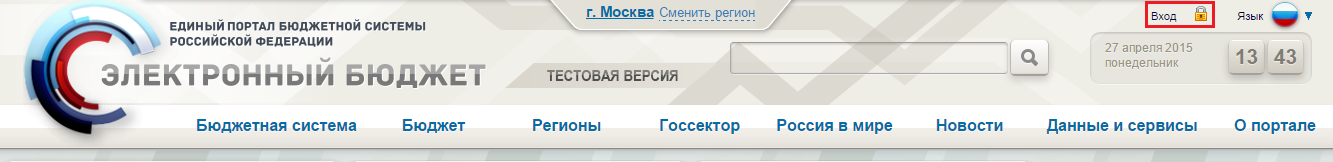 1. Вход в личный кабинет системы «Электронный бюджет»В результате откроется страница, отображающая ссылки входа в различные функциональные направления Системы. Для перехода в функционал для ведения НСИ необходимо выполнить вход в личный кабинет системы «Электронный бюджет» (рис. 2).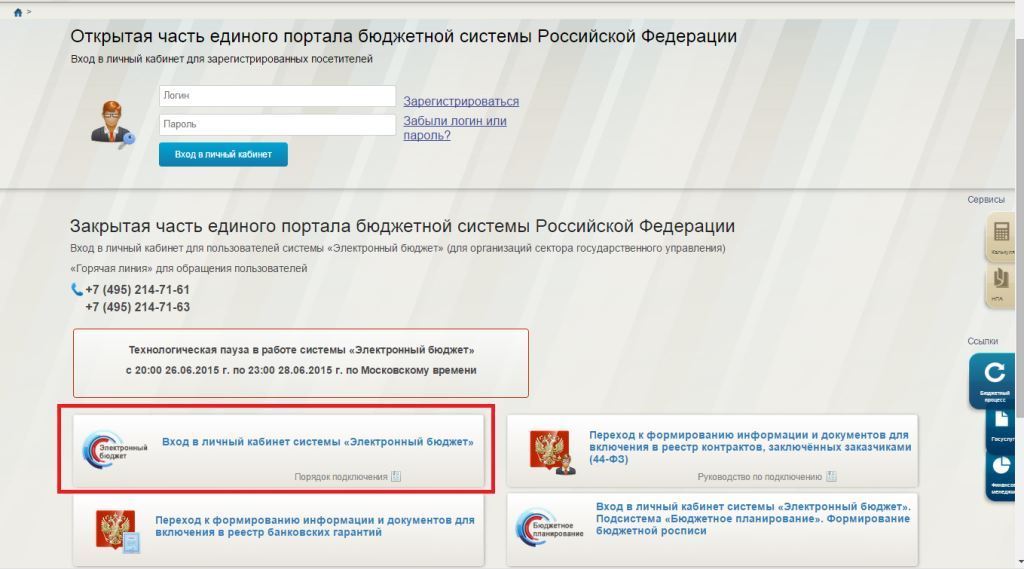 2. Страница входа в Личный кабинет системы Электронный бюджетПримечание.	В случае, если пользователь использует устаревшую версию браузера, ссылка «Вход» может быть недоступна. Для продолжения входа в личный кабинет необходимо перейти по прямой ссылке в сети Интернет: http://lk.budget.gov.ru/udu-webcenter.Для входа в систему «Электронный бюджет» требуется идентификация пользователя по личному сертификату (рис. 3).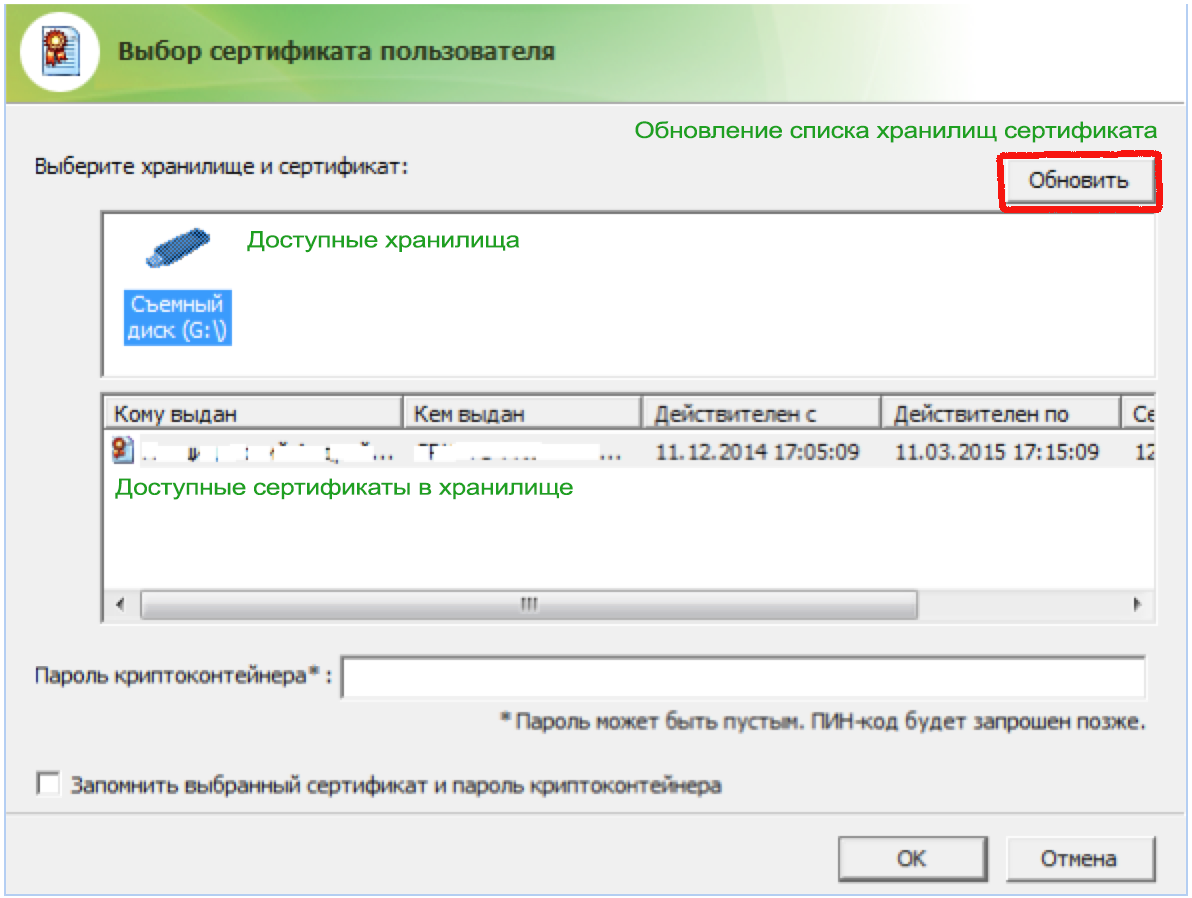 3. Диалог выбора сертификата пользователяДалее откроется главное меню Системы (рис. 4)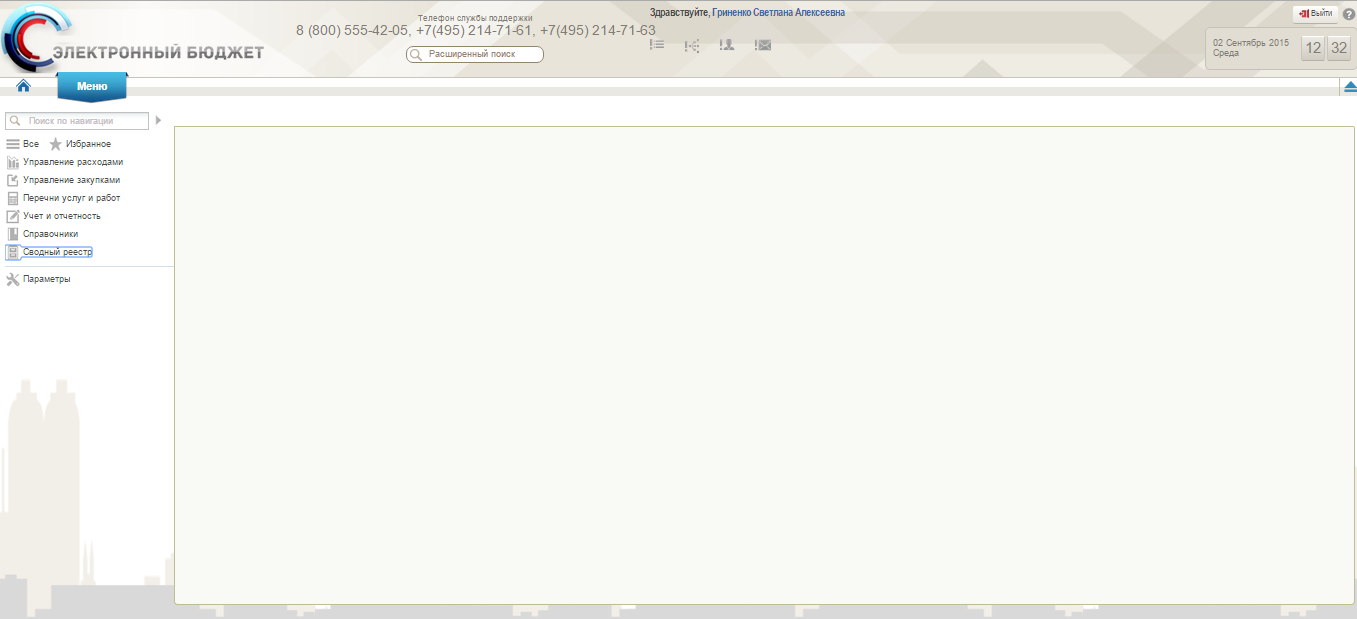 4. Главное окно системы «Электронный бюджет»Общие сведения о рабочем интерфейсеОбщее описание экранных форм СистемыИнтерфейс Системы состоит из панели навигации, включающей меню функциональных подсистем, которая находится в левой части рабочего места. В правой части отображается состав рабочих мест и формуляров выбранных функциональных подсистем (рис. 5).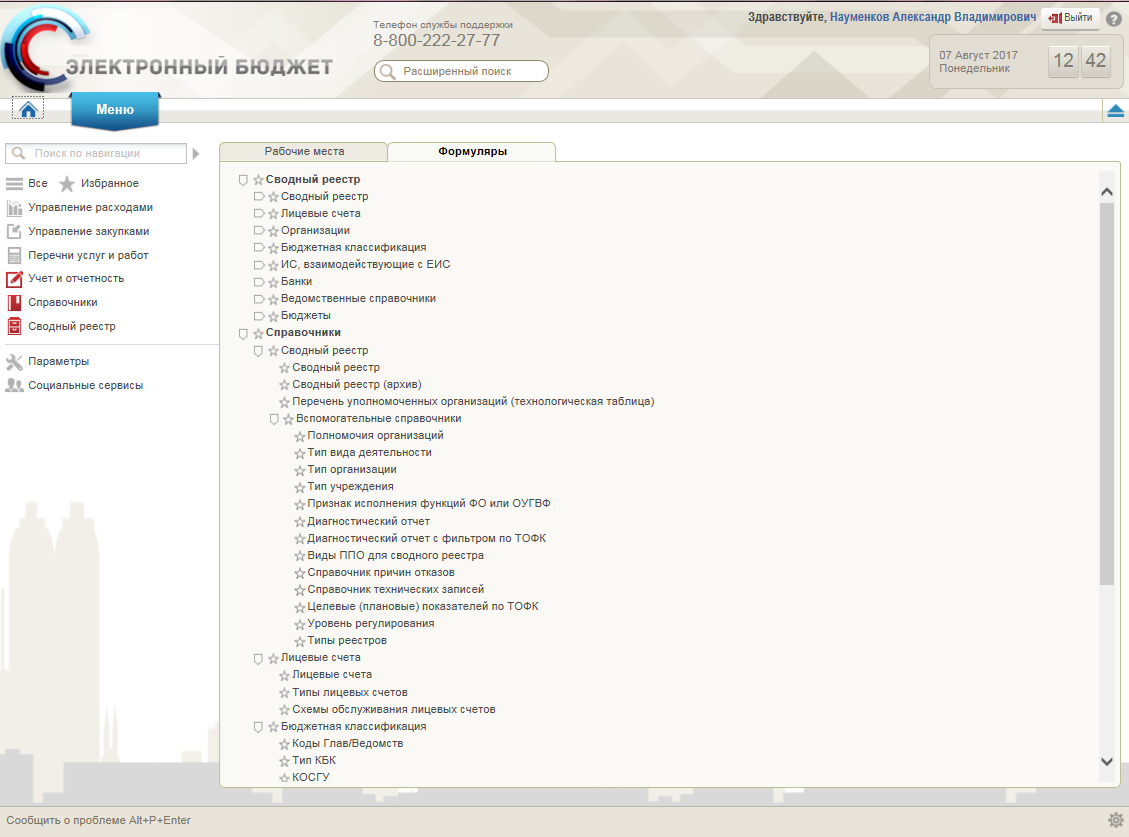 5. Структура меню СистемыПодробная структура меню, представлена в таблице 3.3. Подробная структура меню СистемыДля того чтобы перейти в нужный документ, необходимо выбрать соответствующий пункт меню (и щелкнуть по нему левой кнопкой мыши. Откроется интерфейс работы с документом (рис. 6).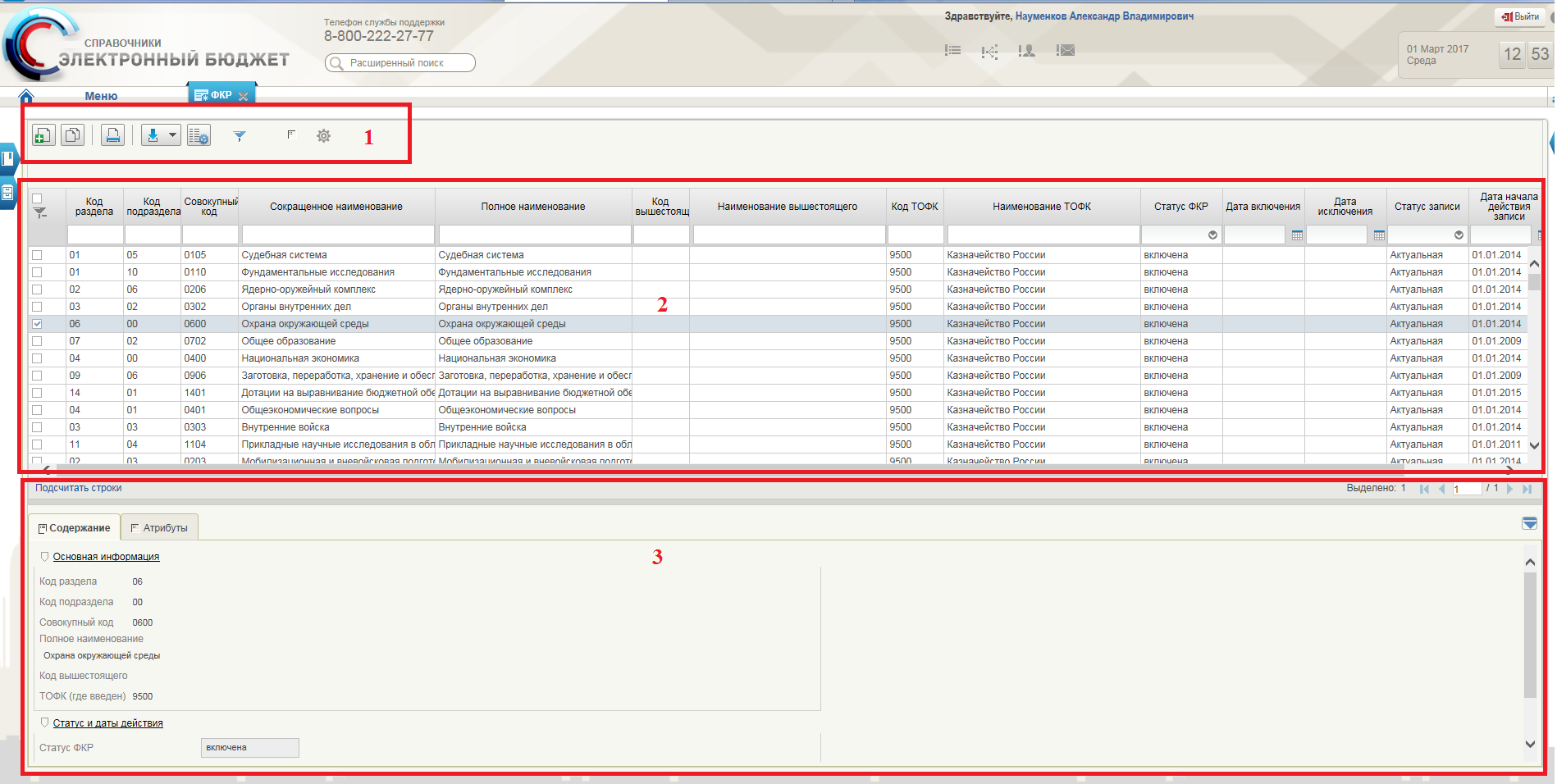 6. Экранная форма рабочего места документа На рисунке цифрами обозначены:панель инструментов (1);списочная форма экземпляров документов (2);краткая форма документа для быстрого просмотра (3).Панель инструментовДля управления экземплярами документов в Системе реализована панель инструментов, содержащая набор функций (кнопок), вызывающих доступные действия над экземплярами документов. Описание функциональных кнопок панели представлено в таблице 4.4. Описание функциональных кнопокСписковая формаСписковая форма (форма справочника, форма реестра) содержит перечень экземпляров формуляров (электронных документов), сформированных пользователем. Набор полей списочной формы зависит от атрибутов формируемых документов и может быть различным в зависимости от выбранного формуляра.Списковая форма имеет пользовательские фильтры, с помощью которых можно отсортировать записи по атрибутам (рис. 7). 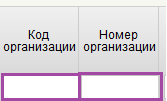 7. Пользовательские фильтрыДля фильтрации списковой формы необходимо ввести значение атрибута в необходимое поле (отмечены фиолетовым на рисунке 7). Для пользовательских фильтров присутствует возможность выбора типа соответствия. Для выбора необходимо нажать правой кнопкой мыши на поле ввода значения фильтра (по умолчанию выбрано «равно») (рис. 8).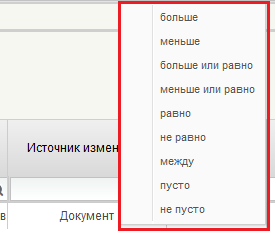 8. Выбор соответствия для фильтраВ пользовательском фильтре на дату необходимо задавать время (рис. 9). При использовании данного фильтра рекомендуется выбирать тип соответствия «больше» или «больше или равно».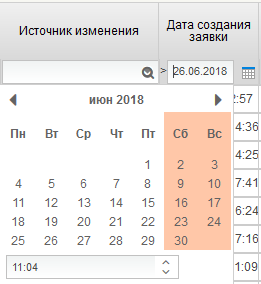 9. Фильтр с форматом датаДля отображения общего числа записей в списковой форме справочников для ядра версии 8.21.% и выше необходимо активировать функцию «Вычислить общий размер скроллера». Для её включения необходимо перейти в любой справочник, открыть настройки списковой формы ,выбрать пункт «настройки клиента», во вкладке «список документов» отметить соответствующую настройку (рис. 10).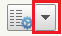 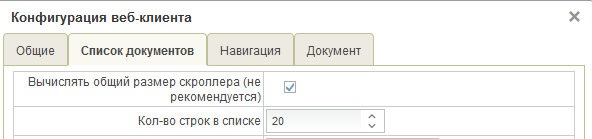 10. Активация функции «Вычислить общий размер скроллера»Форма документаФорма документа имеет в правом верхнем углу стандартную панель, общую для всех новых документов, создаваемых или редактируемых вручную (рис. 11).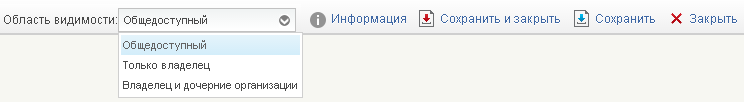 11. Стандартная панельЕсли требуется промежуточно «Сохранить» данные, нажмите кнопку  (Сохранить).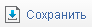 Если все данные сформированы, нажмите кнопку  (Сохранить и закрыть).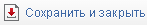 Закрытие формы без сохранения осуществляется при помощи кнопки  (Закрыть).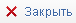 «Область видимости» определяет доступность документа: «общедоступный», «только владелец», «владелец» и «дочерние организации».Для просмотра служебной (системной) информации о документе нажмите кнопку  (Информация). Откроется всплывающее окно со служебной информацией о документе (рис. 12, таблица 5).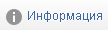 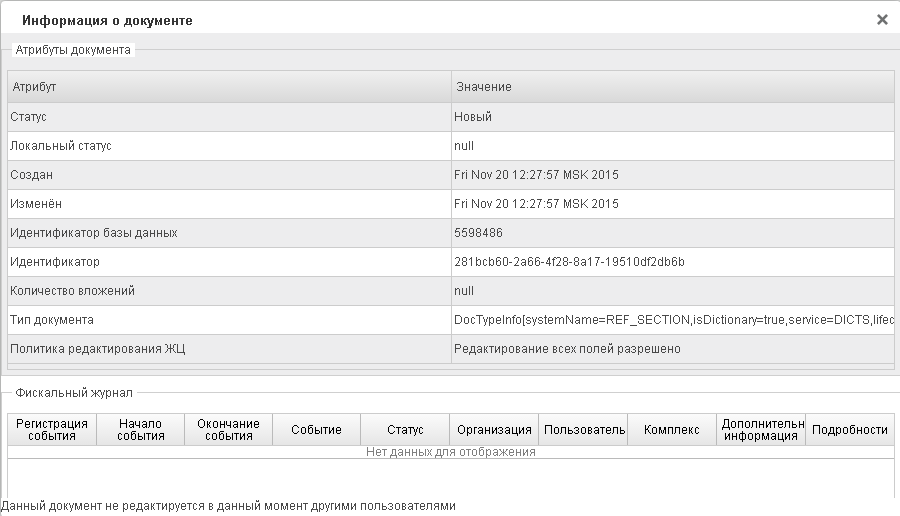 12. Окно «Информация о документе»5. Описание полей формы «Информация о документе»Ведение справочника «Книга регистрации казначейских счетов»Справочник «Книга регистрации казначейских счетов» предназначен для ведения информации об открытых и закрытых казначейских счетах.Просмотр списковой формы справочникаПросмотреть списковую форму справочника возможно при переходе в раздел меню «Справочники, реестры, классификаторы» – «Книга регистрации казначейских счетов» – «Книга регистрации казначейских счетов» (рис. 13, табл. 6).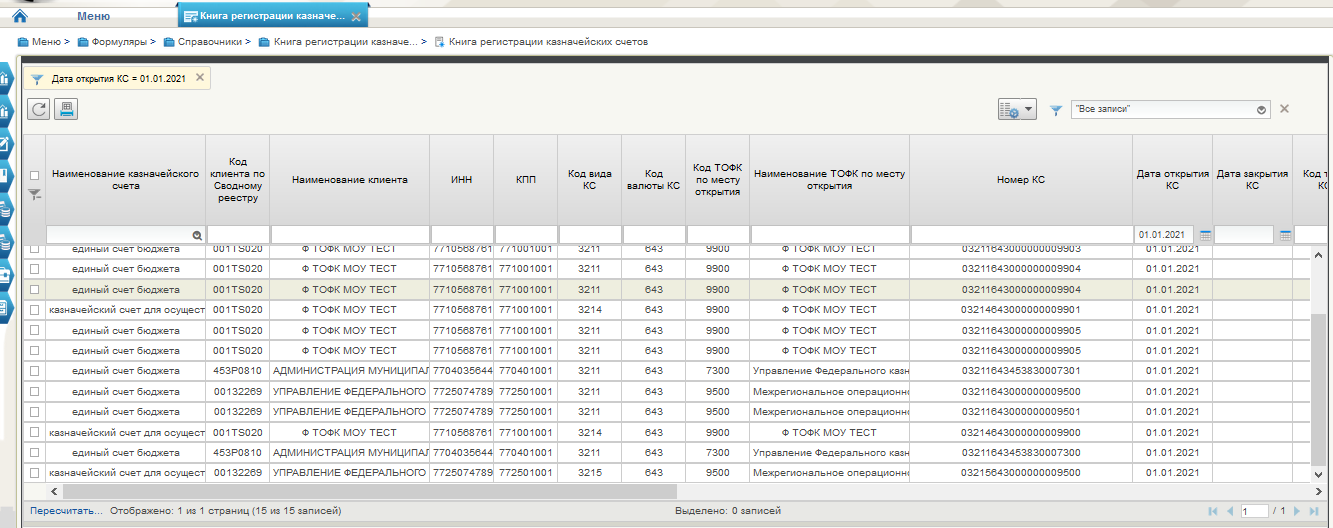 13. Справочник «Книга регистрации казначейских счетов»6. Табличная форма справочника «Книга регистрации казначейских счетов»Жизненный цикл заявленияЗаявление сформировано Клиентом в электронном виде:После формирования проекта Заявления в ГИИС ЭБ сотрудник организации - клиента (КС.005 Исполнитель клиент) создает Заявление в ГИИС ЭБ, затем Заявление согласовывается (утверждается) Главным бухгалтером (КС.006 Бухгалтер клиент) и утверждается Руководителем (КС.007 Утверждающий клиент), статус Заявления меняется «На обработке ТОФК».Сотрудник ОВФР ТОФК (КС.001 Исполнитель ТОФК) проверяет данное Заявление и в случае положительного результата проверки заполняет недостающие реквизиты, а также лист согласования ТОФК. Заявление регистрируется и направляется на согласование начальнику (заместителю начальника) ОВФР ТОФК (КС.002 Бухгалтер ТОФК). В случае согласования Заявления начальником (заместителем начальника) ОВРФ ТОФК оно направляется на утверждение Руководителю или соответствующему заместителю Руководителя ТОФК (КС.003 Утверждающий ТОФК). После утверждения Заявления Руководителем или соответствующим заместителем Руководителя ТОФК в КРКС формируется запись с одновременным формированием и направлением Клиенту Уведомления об открытии казначейского счета.Заявление представлено в ТОФК на бумажном носителе:Сотрудник ОВФР ТОФК (КС.005 Исполнитель клиент)проверяет Заявление на бумажном носителе и, в случае положительного результата проверки, создает Заявление в ГИИС ЭБ от имени Клиента, включая в том числе информацию о Главном бухгалтере и Руководителе Клиента. Заявление сохраняется без электронной подписи Главного бухгалтера и Руководителя Клиента. После сохранения статус Заявления меняется «На обработке ТОФК». Далее жизненный цикл аналогичный жизненному циклу, предусмотренному для Заявления, полученного от Клиента в электронном виде.Заявление представлено отделом ТОФК, ответственным за открытие казначейского счета для учета средств федерального бюджета, в электронном виде:Сотрудник ОПЕРО ТОФК (КС.008 Исполнитель ОперО) создает в ГИИС ЭБ Заявление по алгоритму, аналогичному для Клиента, затем Заявление согласовывается (утверждается) Главным бухгалтером ТОФК (КС.009 Утверждающий ОперО 1) и утверждается Руководителем ТОФК (КС.010 Утверждающий ОперО 2) или заместителем Руководителя ТОФК, курирующим деятельность отдела ТОФК. После утверждения Заявления статус меняется «На обработке ТОФК».Далее жизненный цикл аналогичный жизненному циклу, предусмотренному для Заявления, полученного от Клиента в электронном виде.Заявление представлено Операционным отделом ТОФК на бумажном носителе:ОВФР ТОФК (КС.001 Исполнитель ТОФК) проверяет Заявление, поступившее на бумажном носителе и, в случае положительного результата проверки, создает Заявление в ГИИС ЭБ от имени Клиента, включая информацию о Главном бухгалтере и Руководителе. Заявление сохраняется без электронной подписи Главного бухгалтера и Руководителя Клиента. После сохранения статус заявления меняется «На обработке ТОФК». Далее жизненный цикл аналогичный жизненному циклу, предусмотренному для Заявления, полученного от клиента в электронном виде.Создание Заявления на открытие казначейского счетаДля создания Заявления на открытие казначейского счета Пользователю необходимо (рис. 14, табл. 7):В ЛК ЭБ НСИ перейти в раздел «Ведение справочников, реестров, классификаторов» – «Книга регистрации казначейских счетов» – «Заявление на изменение Книги регистрации казначейских счетов».В реестре заявлений нажать кнопку «Создать новый документ».В открывшейся форме заявления заполнить обязательные атрибуты.Заполнить Лист согласования.В форме заявления нажать кнопку «Сохранить и закрыть».В реестре заявлений появится запись в статусе «Черновик».После создания заявления, его необходимо утвердить (см. п.4.3.8, п.4.3.9, п.4.3.10).Создание Заявления на изменение казначейского счетаДля создания Заявления на изменение записи справочника «Книга регистрации казначейских счетов» Пользователю необходимо (рис. 14, табл. 7):в ЛК ЭБ НСИ перейти в раздел «Справочники, реестры, классификаторы» – «Книга регистрации казначейских счетов» – «Книга регистрации казначейских счетов».В списковой форме справочника выбрать необходимую запись.Нажать на кнопку «Создать заявление на изменение».Перейти в раздел «Ведение справочников, реестров, классификаторов» – «Книга регистрации казначейских счетов» – «Заявление на изменение Книги регистрации казначейских счетов».Открыть сформировавшееся заявление с типом «Изменение».В открывшейся форме заявления заполнить обязательные атрибуты.Заполнить «Лист согласования ТОФК».В форме заявления нажать кнопку «Сохранить и закрыть».После создания заявления, его необходимо утвердить (см. п.4.3.8, п.4.3.9, п.4.3.10).После утверждения заявления на изменение Книги регистрации казначейских счетов с типом «Изменения» актуальная запись справочника «Книга регистрации казначейских счетов» по данному счету переходит в архив, формируется новая Актуальная запись со Статусом КС «Открыт».Создание Заявления на закрытие казначейского счетаДля создания Заявления на изменение записи справочника «Книга регистрации казначейских счетов» Пользователю необходимо (рис. 14, табл. 7):в ЛК ЭБ НСИ перейти в раздел «Справочники, реестры, классификаторы» – «Книга регистрации казначейских счетов» – «Книга регистрации казначейских счетов».В списковой форме справочника выбрать необходимую запись.Нажать на кнопку «Создать заявление на закрытие».Перейти в раздел «Ведение справочников, реестров, классификаторов» – «Книга регистрации казначейских счетов» – «Заявление на изменение Книги регистрации казначейских счетов».Открыть сформировавшееся заявление с типом «Закрытие».В открывшейся форме заявления заполнить обязательные атрибуты.Заполнить «Лист согласования ТОФК».В форме заявления нажать кнопку «Сохранить и закрыть».После создания заявления, его необходимо утвердить (см. п.4.3.8, п.4.3.9, п.4.3.10).После утверждения заявления на изменение Книги регистрации казначейских счетов с типом «Закрытие» актуальная запись справочника «Книга регистрации казначейских счетов» по данному счету переходит в архив, формируется новая Актуальная запись со Статусом КС «Условно закрыт». Казначейский счет окончательно закрывается после прихода документа «Сообщение о прекращении операций по казначейскому счету» (п. 4.3.18)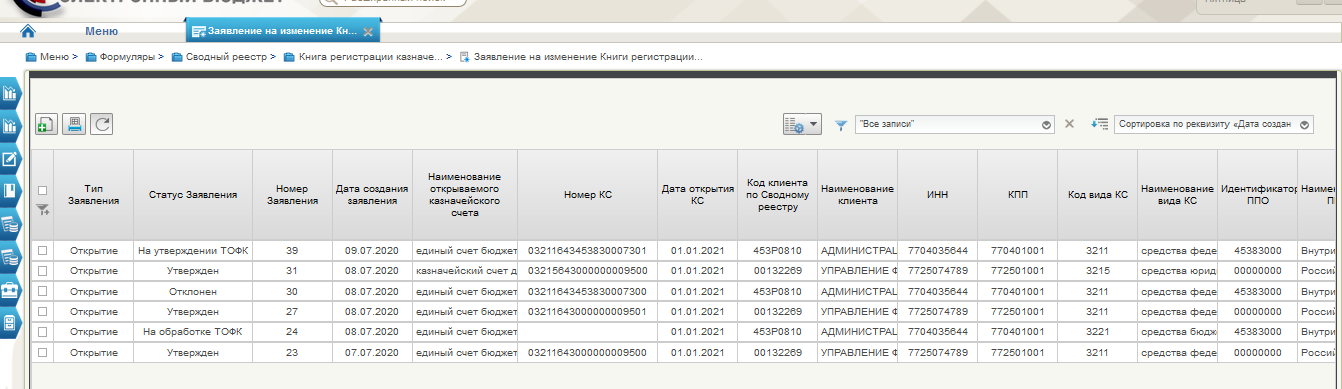 14. Реестр заявлений КРКС7. Табличная форма реестра заявлений КРКС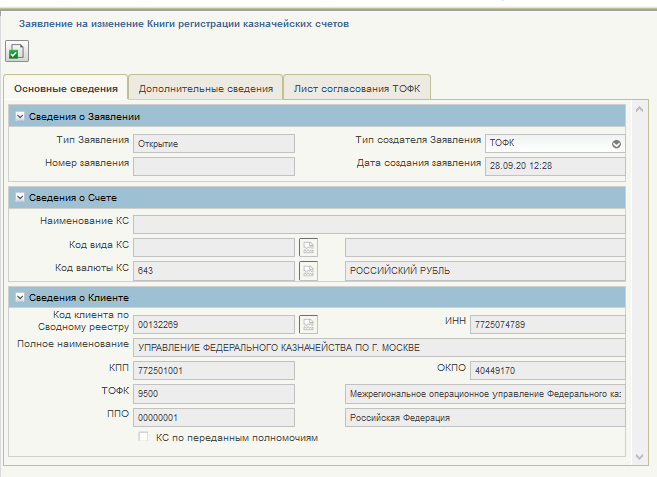 15. Форма Заявления на открытие казначейского счета8. Сведения о форме Заявления на изменение КРКСОсобенности открытия казначейского счета по переданным полномочиямВ случае открытия казначейского счета по переданным полномочиям пользователь в документе «Заявление на изменение Книги регистрации казначейских счетов» на вкладке «Основные сведения» должен указать в качестве клиента организацию, принявшую полномочия (в случае, когда сотрудник ФО создает заявление в ЛК ЭБ НСИ данное поле заполняется автоматически данными организации). Затем необходимо активировать чекбокс «КС по переданным полномочиям», убедиться, что реквизиты ППО стали пустыми и появилась возможность выбора значений из справочника. Доступен Выбор из табличного реквизита «Сведения об исполнении бюджетных полномочий исполнительно-распорядительного органа городского, сельского поселения» записи справочника «Сводный реестр» или Сведения о передаче полномочий финансового органа поселения финансовому органу муниципального района» записи справочника «Сводный реестр».Особенности формирования и обработки документа Заявление на изменение Книги регистрации казначейских счетов в зависимости от типа создателя заявленияЗаявление на изменение Книги регистрации казначейских счетов в электронном бюджете может быть создано при следующих сценариях:Сотрудник ФО или ОУ ГВФ создает заявление в ЛК ЭБ НСИ. В данном случае Тип создателя Заявления определяется как «Клиент», для заполнения доступна вкладка «Основные сведения» и «Лист согласования Клиент». После заполнения данных вкладок Заявление КРКС проходит Жизненный цикл отправки на утверждение и двух итераций утверждения клиентом. После второй итерации утверждения Клиентом Заявление КРКС переходит на статус «На обработке ТОФК» и доступно в ЛК ЭБ НСИ сотруднику ТОФКа, указанного в реквизите «ТОФК по месту открытия КС». На визуальной форме Заявления КРКС становятся доступны вкладки «Дополнительные сведения» и «Лист согласования ТОФК». После заполнения всех реквизитов Заявление КРКС проходит жизненный цикл отправки на утверждения ТОФК и двух итераций утверждения ТОФКом. После второй итерации утверждения ТОФКом заявление переходит в статус «Утвержден».Сотрудник Операционного отдела УФК создает заявление в ЛК ЭБ НСИ. Тип создателя Заявления определяется как «ТОФК», но при этом доступно для выбора из списка, и необходимо выбрать значение «ОперО». Для заполнения доступны вкладки «Основные сведения» и «Лист согласования Клиент». После заполнения данных вкладок Заявление КРКС проходит Жизненный цикл отправки на утверждение и двух итераций утверждения клиентом. После второй итерации утверждения Клиентом Заявление КРКС переходит на статус «На обработке ТОФК» и доступно в ЛК ЭБ НСИ сотруднику ТОФКа, указанного в реквизите «ТОФК по месту открытия КС». На визуальной форме Заявления КРКС становятся доступны вкладки «Дополнительные сведения» и «Лист согласования ТОФК». После заполнения всех реквизитов Заявление КРКС проходит жизненный цикл отправки на утверждения ТОФК и двух итераций утверждения ТОФКом. После второй итерации утверждения ТОФКом заявление переходит в статус «Утвержден».Заявление КРКС приносят на бумажном носителе в ТОФК. Сотрудник ТОФК набивает данное заявление в ЛК ЭБ НСИ. Тип создателя Заявления определяется как «ТОФК». На визуальной форме Заявления КРКС доступны вкладки «Основные сведения», «Дополнительные сведения» и «Лист согласования ТОФК». После заполнения всех реквизитов Заявление КРКС проходит жизненный цикл отправки на утверждения ТОФК и двух итераций утверждения ТОФКом. После второй итерации утверждения ТОФКом заявление переходит в статус «Утвержден».Отправка на утверждение Заявления на изменение Книги регистрации казначейских счетов (Клиент)Утверждение заявления проходит в 3 этапа: отправка на утверждение, первый этап утверждения, второй этап утверждения. Для отправки на утверждение заявления КРКС необходимо:в ЛК ЭБ НСИ перейти в раздел «Ведение справочников, реестров, классификаторов» – «Книга регистрации казначейских счетов» – «Заявление на изменение Книги регистрации казначейских счетов», выбрать сформированное заявление и нажать на кнопку «Отправить на утверждение (Клиент)». Заявление перейдет в статус «На утверждении».Первый этап утверждения ТОФК Заявления на изменение Книги регистрации казначейских счетов (Клиент)Для первого этапа утверждения Заявления КРКС необходимо:в ЛК ЭБ НСИ перейти в раздел «Ведение справочников, реестров, классификаторов» – «Книга регистрации казначейских счетов» – «Заявление на изменение Книги регистрации казначейских счетов», выбрать сформированное заявление в статусе «На утверждении ТОФК» и нажать на кнопку «Утвердить документ (клиент) (с ЭП)». Заявление останется в статусе «На утверждении ТОФК».Второй этап утверждения ТОФК Заявления на изменение Книги регистрации казначейских счетов (Клиент)Для второго этапа утверждения Заявления КРКС необходимо:в ЛК ЭБ НСИ перейти в раздел «Ведение справочников, реестров, классификаторов» – «Книга регистрации казначейских счетов» – «Заявление на изменение Книги регистрации казначейских счетов», выбрать сформированное заявление и нажать на кнопку «Утвердить документ (клиент) (с ЭП)». Заявление перейдет в статус «На обработке ТОФК». Отправка на утверждение Заявления на изменение Книги регистрации казначейских счетов (ТОФК)Утверждение заявления проходит в 3 этапа: отправка на утверждение, первый этап утверждения, второй этап утверждения. Для отправки на утверждение заявления КРКС необходимо:в ЛК ЭБ НСИ перейти в раздел «Ведение справочников, реестров, классификаторов» – «Книга регистрации казначейских счетов» – «Заявление на изменение Книги регистрации казначейских счетов», выбрать сформированное заявление и нажать на кнопку «Отправить на утверждение (ТОФК)». Заявление перейдет в статус «На утверждении ТОФК».Первый этап утверждения Заявления на изменение Книги регистрации казначейских счетов (ТОФК)Для первого этапа утверждения Заявления КРКС необходимо:в ЛК ЭБ НСИ перейти в раздел «Ведение справочников, реестров, классификаторов» – «Книга регистрации казначейских счетов» – «Заявление на изменение Книги регистрации казначейских счетов», выбрать сформированное заявление в статусе «На утверждении ТОФК» и нажать на кнопку «Утвердить документ (ТОФК) (ЭП)». Заявление останется в статусе «На утверждении ТОФК».Второй этап утверждения Заявления на изменение Книги регистрации казначейских счетов (ТОФК)Для второго этапа утверждения Заявления КРКС необходимо:в ЛК ЭБ НСИ перейти в раздел «Ведение справочников, реестров, классификаторов» – «Книга регистрации казначейских счетов» – «Заявление на изменение Книги регистрации казначейских счетов», выбрать сформированное заявление и нажать на кнопку «Утвердить заявление и уведомление (с ЭП)». Заявление перейдет в статус «Утвержден». Действия в случае нахождения ошибок в Заявлении на изменение Книги регистрации казначейских счетов.Заявление на изменение Книги регистрации казначейских счетов доступно для редактирования на статусах «Черновик» и «На обработке ТОФК» (сотруднику УФК, в случае обработки документа, созданного Клиентом). В случае нахождения ошибок на статусах «На утверждении» или «На утверждении ТОФК», у пользователя есть возможность вернуть документ на доработку. Для этого необходимо:в ЛК ЭБ НСИ перейти в раздел «Ведение справочников, реестров, классификаторов» – «Книга регистрации казначейских счетов» – «Заявление на изменение Книги регистрации казначейских счетов».В реестре заявлений выбрать необходимое заявление.Нажать на кнопку «Вернуть документ на редактирование» или «Вернуть документ на редактирование (ТОФК)» в зависимости от типа текущего пользователя.Заявление перейдет в статус «Черновик» или «На обработке ТОФК» в зависимости от предыдущего статуса и станет доступным для редактирования.Формирование отрицательного решения по Заявлению КРКС доступно на статусах «На обработке ТОФК» и «На Утверждении (ТОФК)». Для формирования отрицательного решения по заявлению необходимо:в ЛК ЭБ НСИ перейти в раздел «Ведение справочников, реестров, классификаторов» – «Книга регистрации казначейских счетов» – «Заявление на изменение Книги регистрации казначейских счетов».В реестре заявлений выбрать необходимое заявление.Нажать на кнопку «Отказать, сформировать протокол».Заявление перейдет в статус «Отклонен». При этом автоматически сформируется протокол (п. 4.3.17). При этом статус «Отклонен» - конечный статус документа. В настоящий момент в ППО отсутствует возможность возврата на редактирование Заявления, находящегося в статусе «Отклонен» даже если Протокол еще не утвержден. Соответствие казначейского счета закрываемому банковскому счету.9. Соответствие казначейского счета закрываемому банковскому счетуФормирование документа «Уведомление об открытии/изменении/закрытии казначейского счета».Документ «Уведомление об открытии/изменении/закрытии казначейского счета» формируется после утверждения Заявления на изменение книги регистрации казначейских счетов.Перейти к Уведомлению пользователь может по навигации Меню - Формуляры - Ведение справочников, реестров, классификаторов - Книга регистрации казначейских счетов – Уведомление об открытии/изменении/закрытии казначейского счета (рис. 16, рис. 17).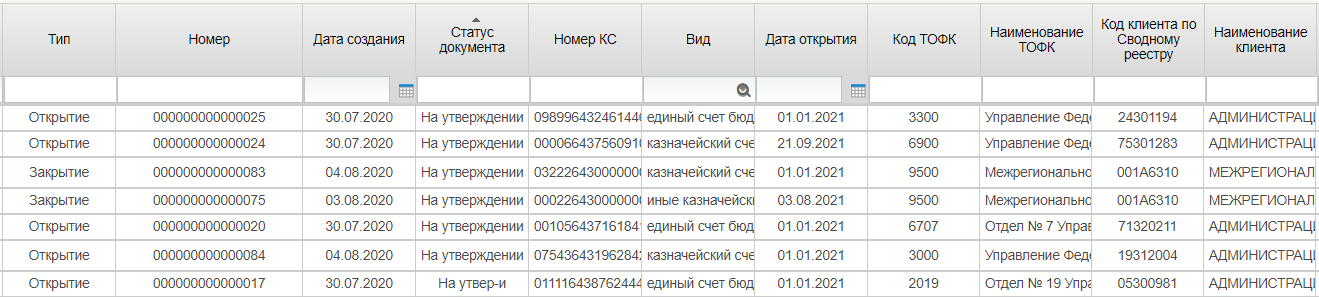 16. Списковая форма формуляра «Уведомление об открытии/изменении/закрытии казначейского счета»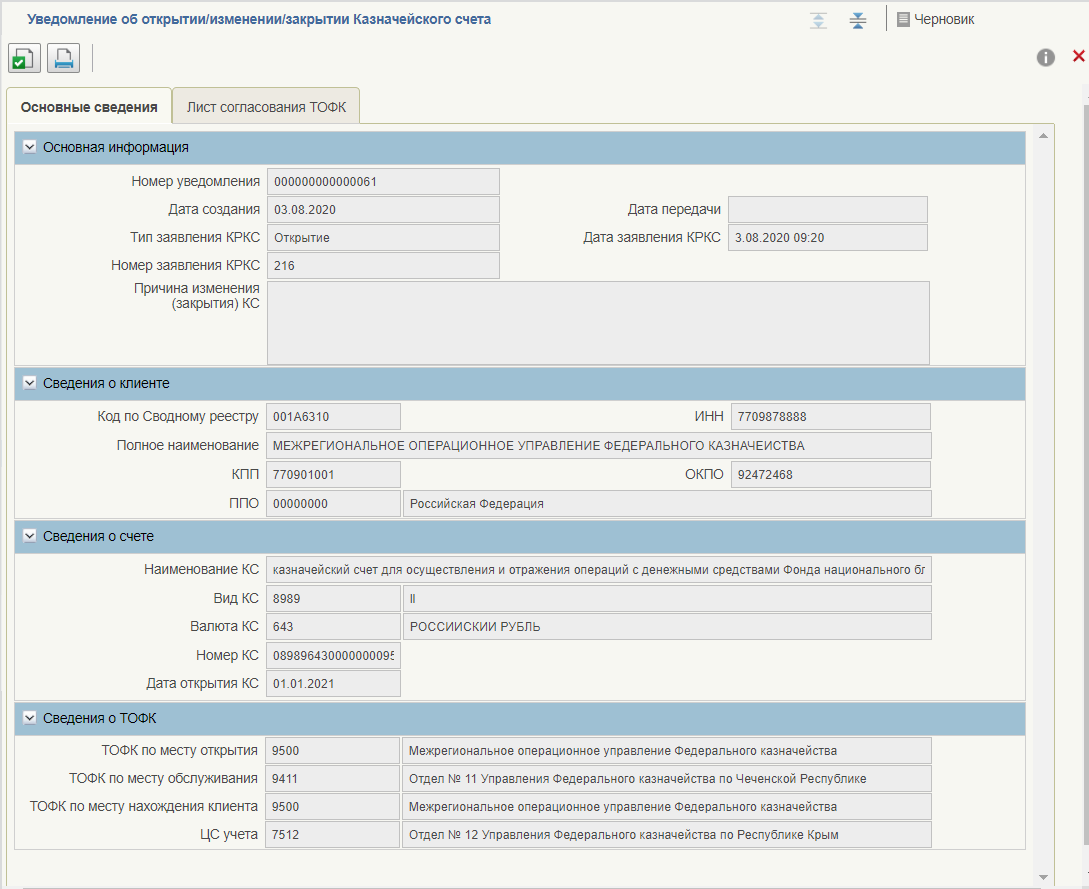 17. Визуальная форма формуляра «Уведомление об открытии/изменении/закрытии казначейского счета»Сформированное Уведомление автоматически утверждается и отправляется клиенту при утверждении заявления.Уведомление с типом «Изменение» формируется только если в записи Казначейского счета происходит изменение реквизитов: Наименование ТОФК по месту открытия, Связанный банковский счет, БИК банковского счета.Уведомление с типом «Закрытие» формируется после утверждения Заявления КРКС с типом «Закрытие», но доступно для утверждения после окончательного закрытия казначейского счета и проставления в уведомлении Даты закрытия КС.Формирование документа «Протокол об отказе в открытии/изменении/закрытии казначейского счета».Документ «Протокол об отказе в открытии/изменении/закрытии казначейского счета» формируется при выполнении следующих действий:зайти в ЛК ЭБ НСИ. Перейти в раздел «Ведение справочников, реестров, классификаторов» – «Книга регистрации казначейских счетов» – «Заявление на изменение Книги регистрации казначейских счетов».выбрать документ в одном из статусов «На обработке ТОФК» или «На утверждении ТОФК».нажать на кнопку «Отказать, сформировать протокол» списковой формы документа «Заявление на изменение Книги регистрации казначейских счетов», появляется всплывающее окно для указания причины отказа. После сохранения указанной причины отказа автоматически формируется Протокол со статусом «Создан».В списковой форме документа «Заявление на изменение Книги регистрации казначейских счетов» доступен переход по ссылке из Заявления КРКС в сформированный Протокол. Перейти к Протоколу пользователь так же может по навигации «Ведение справочников, реестров, классификаторов» - «Книга регистрации казначейских счетов» – «Протокол об отказе в открытии/изменении/закрытии казначейского счета» (рис. 18, рис. 19).В сформированном протоколе пользователь может проверить данные, при необходимости скорректировать текст причины отказа, отправить Протокол на утверждение и утвердить Протокол по кнопке «Утвердить».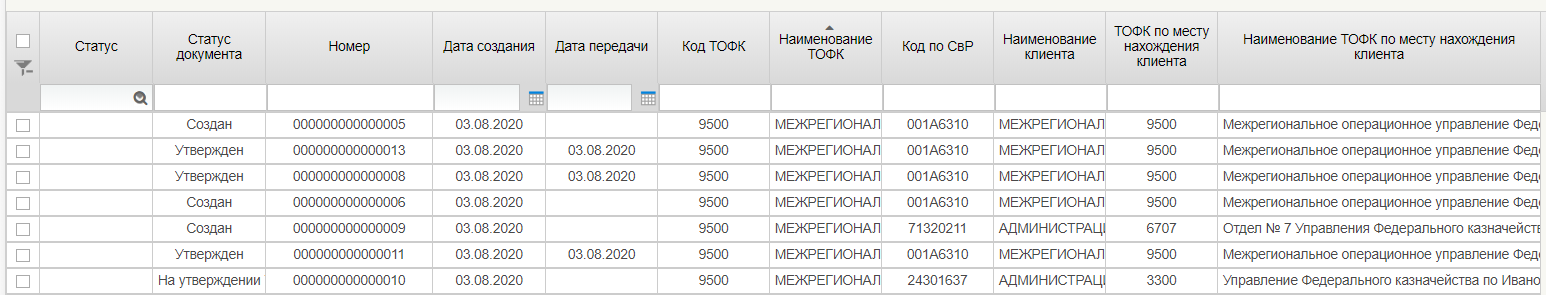 18. Списковая форма формуляра «Протокол об отказе в открытии/изменении/закрытии казначейского счета»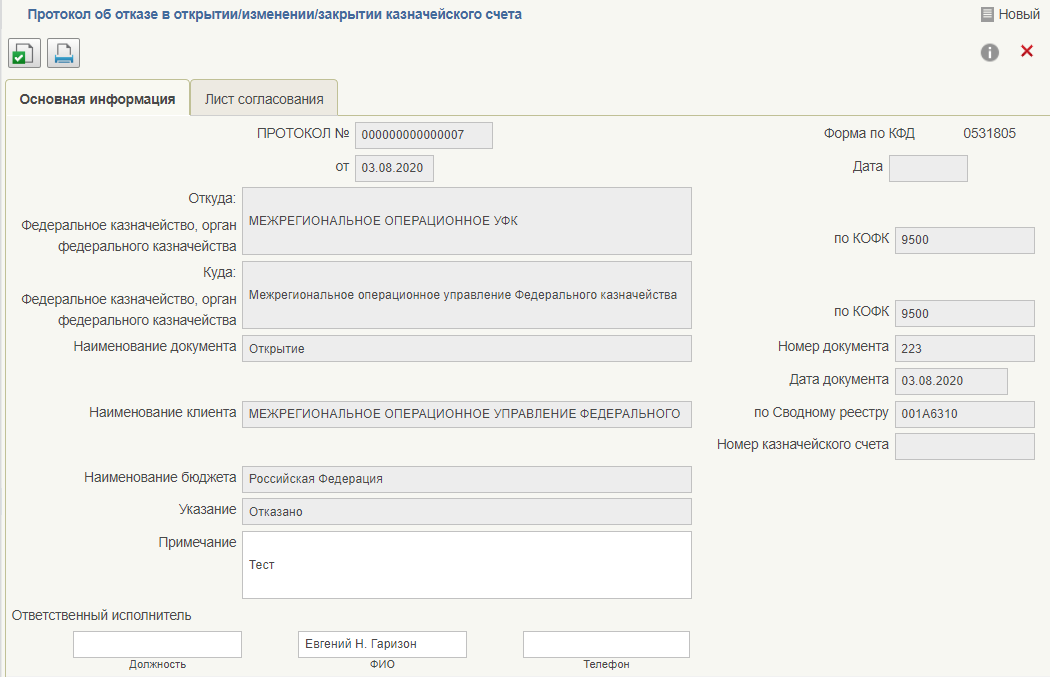 19. Визуальная форма формуляра «Протокол об отказе в открытии/изменении/закрытии казначейского счета»Протокол автоматически отправляется после перехода на статус «Утвержден».Документ «Сообщение о прекращении операций по казначейскому счету».Документ «Сообщение о прекращении операций по казначейскому счету» приходит в НСИ ЭБ из функциональных подсистем. По результатам его обработки запись справочника Книга регистрации казначейских счетов со статусом КС «Условно закрыт» переходит в архив, создается актуальная запись со статусом КС «Закрыт» с датой закрытия из документа «Сообщение о прекращении операций по казначейскому счета». Для просмотра пришедшего документа необходимо:зайти в ЛК ЭБ НСИ. Перейти в раздел «Ведение справочников, реестров, классификаторов» – «Книга регистрации казначейских счетов» – «Сообщение о прекращении операций по казначейскому счету».Успешно обработанный документ находится в статусе «Обработан». В случае наличия документов «Сообщение о прекращении операций по казначейскому счета» в статусе «Создан» необходимо обратиться в службу технической поддержки.Ведение справочника «Шаблон согласования заявки»Справочник «Шаблон согласования заявки» предназначен для ведения списка пользователей с правом согласования и утверждения Заявок на изменение.Просмотр справочникаВ ЛК ЭБ в меню пользователя в разделе «Справочники, реестры, классификаторы» – «Сводный реестр» – «Вспомогательные справочники» необходимо перейти в раздел «Шаблон согласования заявки». Откроется списковая форма документа (рис. 20).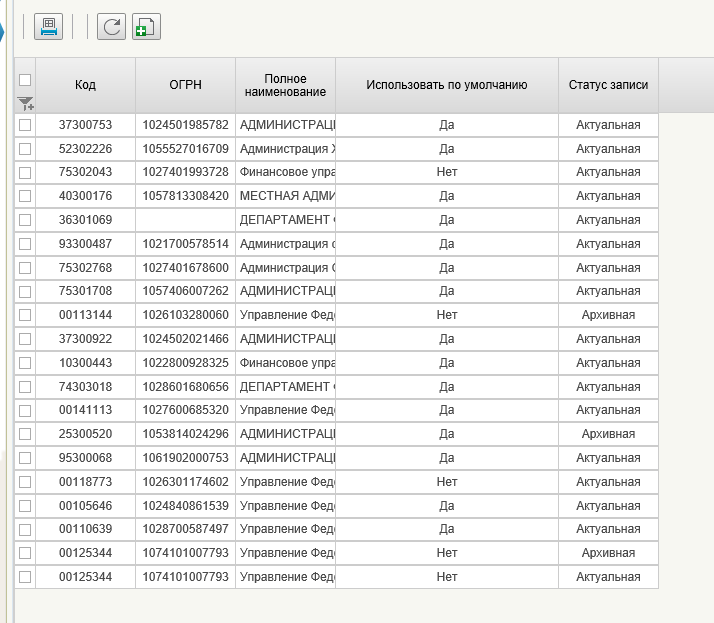 20. Списковая форма справочника «Шаблон согласования заявки»10. Табличная форма справочника «Шаблон согласования заявки»При выборе записи и нажатии двойного клика на записи откроется визуальная форма (рис. 21):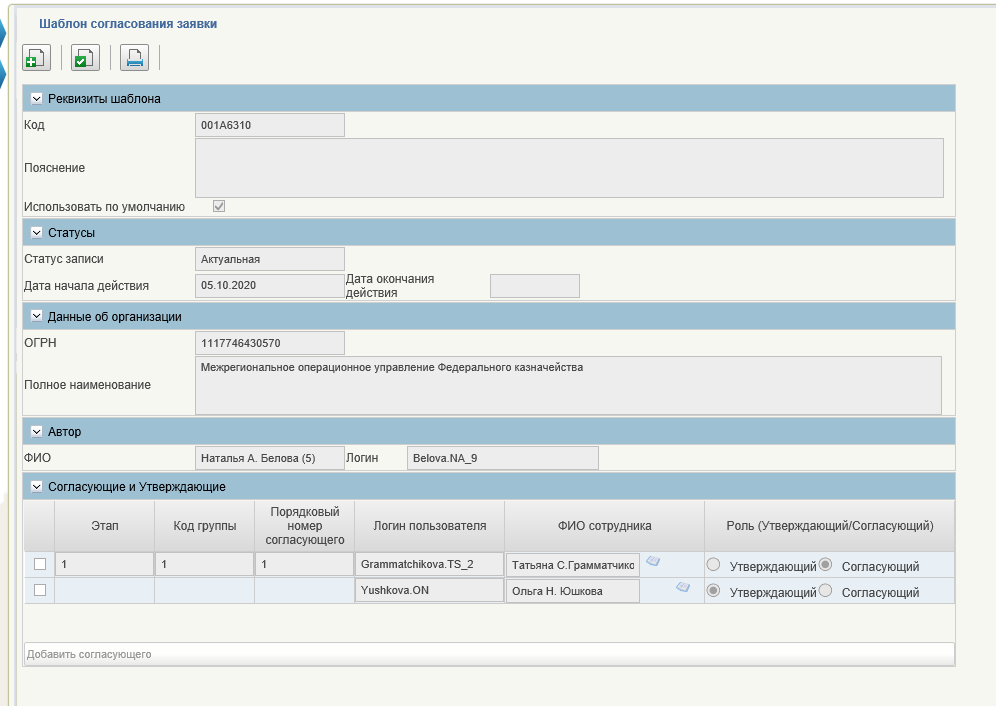 21. Форма справочника «Шаблон согласования заявки»11. Поля формы «Шаблон согласования заявки»Добавление записей в справочник «Шаблон согласования заявки»Выполнить вход в ЛК НСИ ЭБ, перейти в раздел «Справочники, реестры, классификаторы» – «Сводный реестр» – «Вспомогательные справочники» – «Шаблон согласования заявки».Откроется страница со списком всех шаблонов. Нажать кнопку «Создать новый документ» - . Откроется форма, которую нужно заполнить.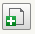 Для добавления Согласующего и Утверждающего в разделе «Согласующие и Утверждающие» необходимо нажать на кнопку  «Добавить согласующего» (рис. 22).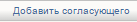 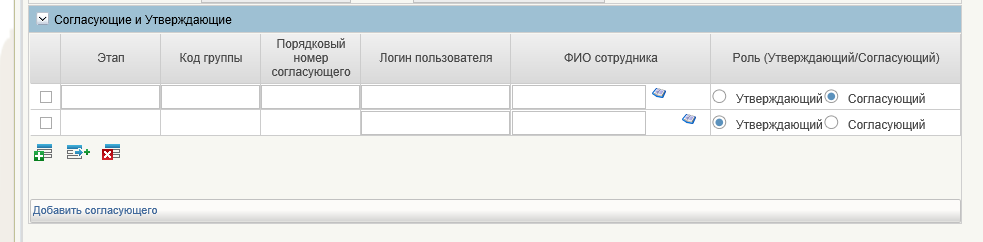 22. Форма добавления согласующего и утверждающегоЗатем необходимо определить Роль (Утверждающий/Согласующий) – напротив соответствующей роли проставить галочку. В зависимости от выбранной роли заполняются те или иные поля.При выборе роли «Согласующий» порядок заполнения следующий:Логин пользователя;ФИО сотрудника;Можно организовать сложный процесс согласования, задавая для каждого согласующего:номер этапа, на котором происходит согласования (этапы выполняются последовательно);номер группы, в которой происходит согласование (в рамках этапа группы согласуют параллельно);номер согласующего (в рамках группы согласование происходит последовательно).При выборе роли «Утверждающий» порядок заполнения следующий:Логин пользователя;ФИО сотрудника;В строке с ролью «Утверждающий» необходимо выбрать единственного утверждающего.Шаблон согласования заявки, в котором стоит галочка напротив поля «Использовать по умолчанию» всегда будет использоваться в заявке. Шаблонов согласования заявки может быть много. Если у нескольких шаблонов стоит галочка «Использовать по умолчанию», то их можно перевыбирать на вкладке «Лист согласования» по кнопке «Выбор из справочника «Шаблон согласования заявки» (рис. 23).Проверьте правильность заполнения формы, нажав кнопку «Проверить документ» – . Сохраните изменения, закройте документ.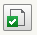 Заполненный шаблон согласования заявки представлен на рис. 24.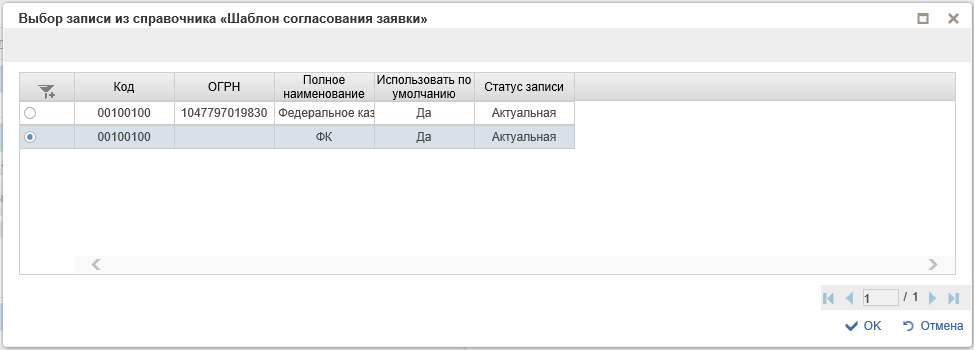 23. Выбор записи из справочника «Шаблон согласования заявки»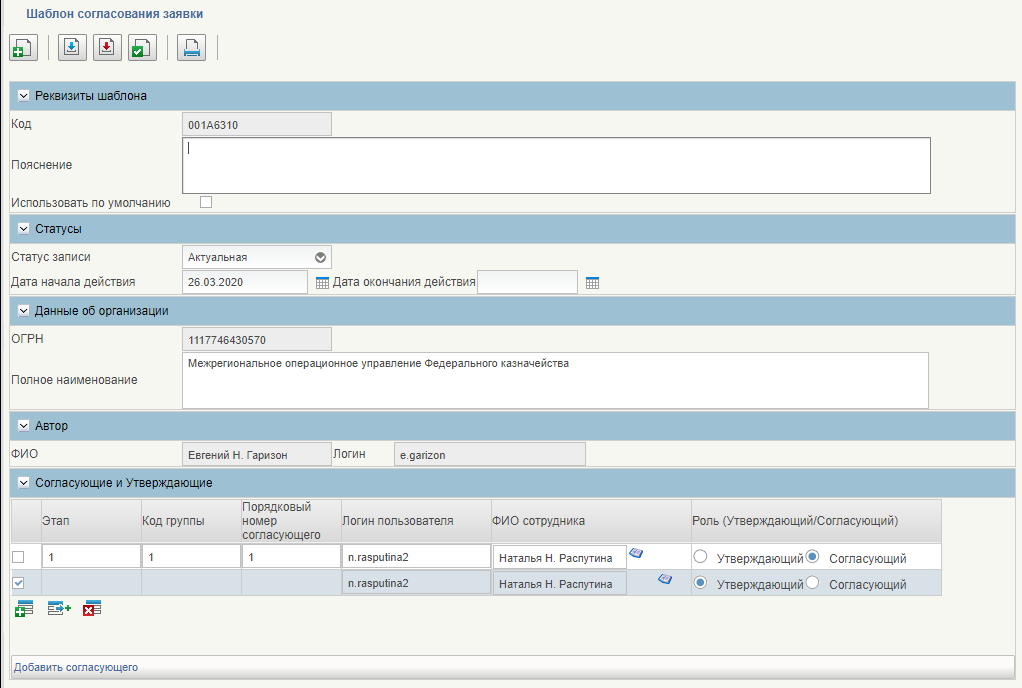 24. Заполненный шаблонИзменение записей в справочнике «Шаблона согласования заявки» (выбор шаблона, используемого по умолчанию)Выполнить вход в ЛК НСИ ЭБ, перейти в раздел «Справочники, реестры, классификаторы» – «Сводный реестр» – «Вспомогательные справочники» – «Шаблон согласования заявки».На открывшейся странице со списком всех шаблонов необходимо найти и выбрать (отметить галочкой) нужный шаблон, подходящий для конкретной ситуации.В выбранной строке нажать правую клавишу мыши. В появившемся контекстном меню выбрать «Изменить» (рис. 25). Откроется шаблон, где проставить отметку в поле «Использовать по умолчанию» (рис. 26). Сохранить изменения, закрыть документ.В списковой форме будет видно, что теперь по умолчанию используется выбранный шаблон.Перейти к согласуемому документу, например, к «Заявлению на изменение Книги регистрации казначейских счетов».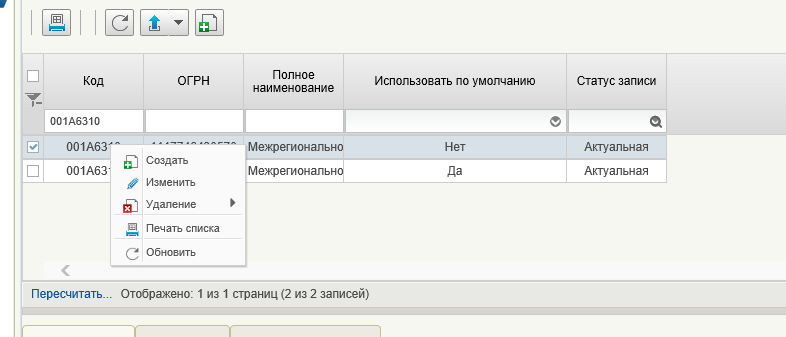 25. Открытие необходимого шаблона на изменение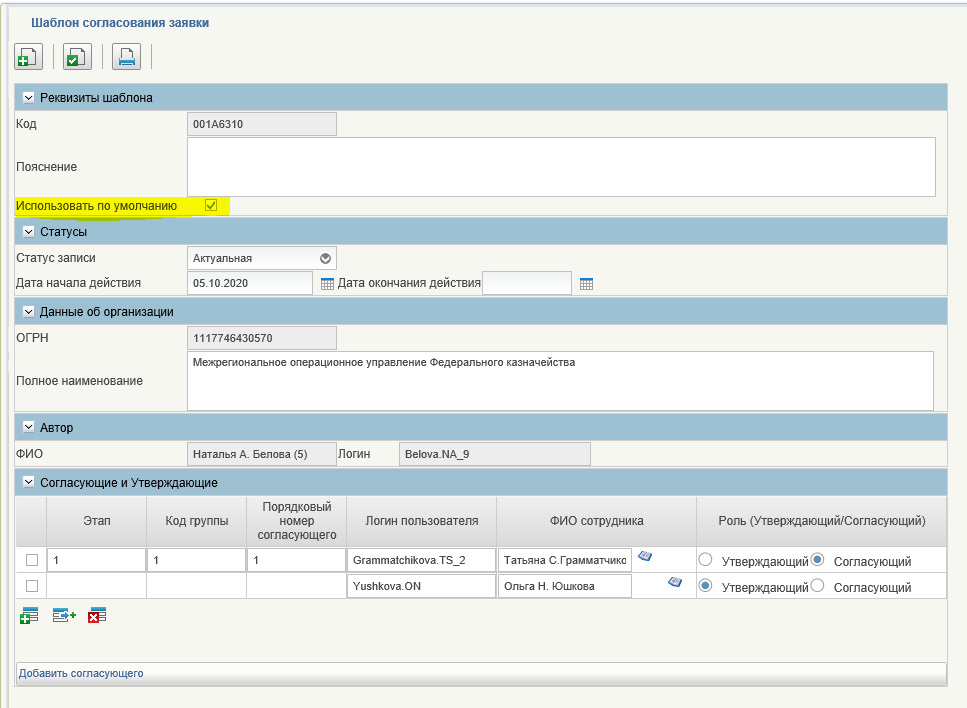 26. Выбор шаблона как используемого по умолчаниюАВАРИЙНЫЕ СИТУАЦИИДействия в случае несоблюдения условий выполнения технологического процесса, в том числе при длительных отказах технических средствДействия пользователя в случае появления ошибок, не вызванных действиями пользователяПри длительном бездействии сеанса ППО «Модуль НСИ» выведет сообщение о неактивности данного сеанса. Для устранения этой ошибки Пользователю необходимо обновить сеанс с помощью кнопки  «Обновить эту страницу». Если выполненные действия не позволяют продолжить работу, необходимо перелогиниться в Системе «Электронный бюджет». Сделать это необходимо после очистки истории, кэша и других данных в выбранном браузере. Сделать это необходимо одним из следующих способов.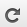 «Удаление» данных в Internet ExplorerДля доступа к настройкам очистки данных необходимо пройти в «Меню» -> «Свойства обозревателя». Откроется новое окно и на вкладке «Общие» необходимо найти раздел «История просмотра». Здесь нажать на кнопку «Удалить». Откроется новое диалоговое окно «Удаление» истории обзора».Пользователям для очистки доступны следующие параметры:Временные файлы интернет;Куки-файлы;Журнал;Журнал загрузок;Данные веб-форм;Пароли;Данные фильтрации ActiveX и защиты от слежения.После выбора следует нажать на кнопку «Удалить».Очистка данных в Mozilla FirefoxНеобходимо зайти в «Меню (Firefox)» -> «Журнал» -> «Удалить историю». Или нажать CTRL+SHIFT+DEL на клавиатуре. Откроется окно «Удаление» недавней истории». В диалоговом окне можно выбрать данные, которые будут удалены. Для того необходимо нажать на кнопку «Подробности». Появится выпадающее меню, в котором можно выбрать для удаления:Журнал посещений и загрузок;Журнал форм и поиска;Куки;Кэш;Активные сеансы;Данные автономных сайтов и Настройки сайтов (последние два пункта отключены по умолчанию).Также пользователь может выбрать период, за который будут очищены данные. Для этого необходимо в пункте «Удалить» нажать на стрелку. Появится еще одно выпадающее меню, в котором представлены следующие временные периоды:За последний час;За последние два часа;За последние четыре часа; За сегодня;Всё.После выбора необходимых параметров следует нажать на кнопку «Удалить сейчас». Пользовательские данные в Firefox будут удалены.Действия в случае отказа работы СистемыВ случае появления сообщений с заголовком «Ошибка» во время работы Пользователя в текущем сеансе следует обратиться в Единый контактный центр по вопросам оказания технической поддержки Системы «Электронный бюджет», приложив скриншот и текст сообщения. Ниже приведен перечень возможных ошибок:Не отображается навигация на портале закрытой части Системы «Электронный бюджет» под логином Пользователя.При открытии интерфейса ошибка «Remote Portlet Connection Refused».Пользователь не видит введенные данные.Ошибка при подписании ЭП. Не найден список отозванных сертификатов.Нет прав для создания документа (рис. 26).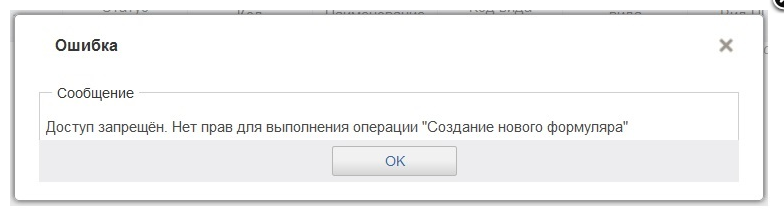 27. Ошибка «Нет прав для создания документа»Ошибка при открытии формуляров (рис. 27, 28).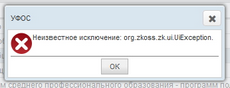 28. Ошибка при открытии формуляров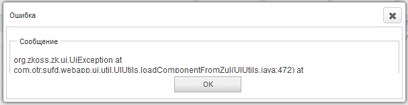 29. Ошибка при открытии формуляровОшибка при открытии фильтр-папок (рис. 29)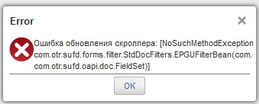 30. Ошибка при открытии фильтр-папокОшибка плагина Java (рис. 30).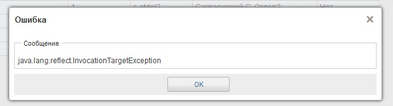 31. Ошибка плагина JavaОшибка при работе Меню (рис. 31).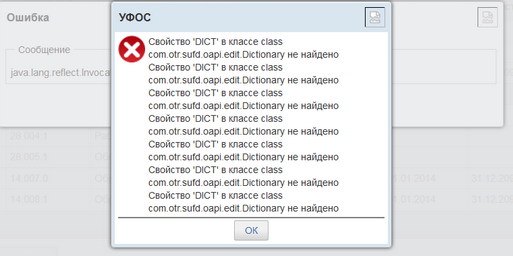 32. Ошибка при работе МенюОшибка при создании копии документа (рис. 32).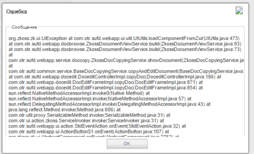 33. Ошибка при создании копии документаОшибка печати документа (рис. 33).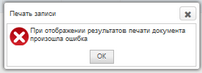 34. Ошибка печати документаОшибка при подписании документа ЭП (рис. 34).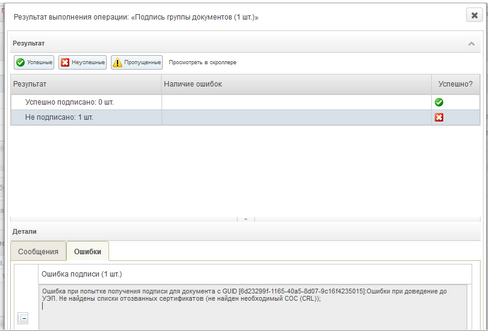 35. Ошибка при подписании документа ЭПЗаявку можно зарегистрировать одним из следующих способов:позвонить оператору ЕКЦ ФК по многоканальному телефону 8 (800) 222-27-77;отправить электронное письмо на адрес support_EB@roskazna.ru;сообщить о проблеме из Личного кабинета Пользователя ГИИС «Электронный бюджет».Успешность регистрации заявки в СУЭ ФК подтверждается автоматической отправкой почтового сообщения с номером зарегистрированного обращения СУЭ ФК на электронную почту Пользователя, которую он указывает при регистрации сообщения об ошибке. Контроль получения почтового уведомления о регистрации Заявки лежит на Пользователе. В случае неполучения подобного уведомления, Пользователь должен обратиться в ЕКЦ ФК.Более подробный регламент «Стандарты обслуживания ИТ-систем ФК», размещенному на официальном сайте Федерального казначейства в сети Интернет (www.roskazna.ru) в подразделе ГИС/Документы (http://www.roskazna.ru/gis/dokumenty/).Рекомендации при возникновении нештатных ситуаций в процессе открытия казначейских счетовСОСТАВИЛИСОГЛАСОВАНОЛИСТ РЕГИСТРАЦИИ ИЗМЕНЕНИЙГосударственная интегрированная информационная система 
управления общественными финансами «Электронный бюджет» Подсистема ведения нормативной справочной информации Государственная интегрированная информационная система 
управления общественными финансами «Электронный бюджет» Подсистема ведения нормативной справочной информации Государственная интегрированная информационная система 
управления общественными финансами «Электронный бюджет» Подсистема ведения нормативной справочной информации Модуль централизованного ведения и распространения нормативно-справочной информации Модуль централизованного ведения и распространения нормативно-справочной информации Модуль централизованного ведения и распространения нормативно-справочной информации Проект Руководства работников (представителей) участников ГИИС «Электронный бюджет» по работе со справочником «Книга регистрации казначейских счетов»Проект Руководства работников (представителей) участников ГИИС «Электронный бюджет» по работе со справочником «Книга регистрации казначейских счетов»Проект Руководства работников (представителей) участников ГИИС «Электронный бюджет» по работе со справочником «Книга регистрации казначейских счетов»Код документа: 54819512.20.19,01.ЭБ26.001-1.2 1(2,5,8)Код документа: 54819512.20.19,01.ЭБ26.001-1.2 1(2,5,8)Код документа: 54819512.20.19,01.ЭБ26.001-1.2 1(2,5,8)Листов: 78Листов: 78Листов: 78Термин/сокращениеОпределение/расшифровкаTLSКриптографические протоколы, обеспечивающие защищённую передачу данных между узлами в сети ИнтернетАРМАвтоматизированное рабочее местоАСФКАвтоматизированная система Федерального казначействаБИКБанковский идентификационный код — уникальный идентификатор банка, используемый в платежных документах на территории Российской ФедерацииБС, б/сБанковский счетБС ФКБанковский счет, открытый Федеральному казначейству и территориальным органам Федерального казначейства в подразделениях Центрального банка Российской Федерации, кредитных организацияхВспомогательные справочникиСправочники, предназначенные для контроля, автоматизированного заполнения атрибутов основных справочников. Как правило, распространение вспомогательных справочников во внешние и смежные системы не производится.Перечень вспомогательных справочников приведен в разделе 5.2ГВФ РФГосударственный внебюджетный фонд Российской ФедерацииГИИС «Электронный бюджет», ГИИС ЭБГосударственная интегрированная информационная система управления общественными финансами «Электронный бюджет»ГРКЦ/РКЦГлавный расчетно-кассовый центр/расчетно-кассовый центрЕГРЮЛЕдиный государственный реестр юридических лицЕКЦЕдиный контактный центрИННИдентификационный номер налогоплательщикаИСИнформационная системаКБККод бюджетной классификацииКлассификаторы, реестры и справочники, связанные с ведением информации о юридических лицахСписок классификаторов, реестров и справочников, определенных в рамках данного проекта. В него входят:Перечень главных распорядителей, распорядителей и получателей бюджетных средств, главных администраторов и администраторов источников финансирования дефицита бюджета, главных администраторов и администраторов доходов бюджета субъекта Российской Федерации (местного бюджета).Сводный реестр главных распорядителей, распорядителей и получателей средств федерального бюджета, главных администраторов и администраторов доходов федерального бюджета, главных администраторов и администраторов источников финансирования дефицита федерального бюджетаСправочник неучастников бюджетного процесса, автономных, бюджетных учрежденийСправочник «Сводный перечень заказчиков»Справочник «ЕГРЮЛ» (Единый государственный реестр юридических лиц)Справочник «КЛАДР» (Классификатор адресов России)Перечень государственных и муниципальных учрежденийСводный реестрКППКод причины постановки на учетКСКазначейские счетаКРКССправочник «Книга регистрации казначейских счетов»КЦСРКоды целевых статей расходовЛКЛичный кабинетЛС, л/сЛицевой счетМодуль НСИМодуль централизованного ведения и распространения нормативно-справочной информации подсистемы ведения нормативной справочной информации государственной интегрированной информационной системы управления общественными финансами «Электронный бюджет»МОУ ФКМежрегиональное операционное управление Федерального казначействаНПАНормативный правовой актНСИНормативно-справочная информацияОГРНОсновной государственный регистрационный номерОрФКОрган Федерального казначействаОСОперационная системаПОПрограммное обеспечениеНСИ ГИИС «Электронный бюджет»Подсистема ведения нормативной справочной информации государственной интегрированной информационной системы управления общественными финансами «Электронный бюджет»ПОИПодсистема обеспечения интеграции, ведения реестров и формуляров системы «Электронный бюджет»ППОПрикладное программное обеспечениеРФРоссийская ФедерацияРФРоссийская ФедерацияСводный реестр, СвРРеестр участников бюджетного процесса, а также юридических лиц, не являющихся участниками бюджетного процессаСУЭСистема управления эксплуатациейСЭДСистема электронного документооборотаТОФКТерриториальный орган Федерального казначейства. К территориальным органам Федерального казначейства относятся также Межрегиональное операционное управление Федерального казначейства, управления Федерального казначейства по субъектам Российской ФедерацииУБПУчастник бюджетного процессаУОУполномоченная организацияУФКУправление Федерального казначействаУФК по субъектамУправления Федерального казначейства по субъектам Российской ФедерацииФКФедеральное казначействоФКРФункциональная классификация расходовФНСФедеральная налоговая службаФОФинансовый органФормулярМетаописание структуры данных, алгоритмов контроля данных и визуального представления одного информационного объекта предметной области (электронный документ, справочник, реестр, отчет)ЦСЦентр специализации – централизованное осуществление органами Федерального казначейства операций клиентов Федерального казначейства, в том числе в иностранной валюте через счета, открытые Федеральному казначейству в кредитных организацияхЭБЭлектронный бюджетЭВМЭлектронная вычислительная машинаЭДЭлектронный документЭПЭлектронная подписьНаименование роли в ПОИБФункциональная рольДействия ролиКС.001 Исполнитель ТОФККнига регистрации казначейских счетов: Видимость в навигацииСоздание Заявления на изменениеСоздание Заявления на закрытиеПечатьЧтениеВиды казначейских счетов:Видимость в навигацииПечатьЧтениеТипы казначейских счетов:Видимость в навигацииПечатьЧтениеСпециалист ТОФК по ведению казначейских счетов:Доступ к реестру заявлений на изменение справочника Книга регистрации казначейских счетов.Доступ к визуальной форме заявления на изменение.Формирование и сохранение Заявления на изменение КРКС.Направление заявления на изменение КРКС на утверждение.Доступ к автоматически сформированному Уведомлению об открытии/изменении/закрытии Казначейского счета и направление Уведомления на утверждение.Доступ к автоматически сформированному Протоколу и направление Протокола на утверждение.Отклонение заявления на изменение справочника КРКС.КС.002 Бухгалтер ТОФККнига регистрации казначейских счетов: Видимость в навигацииСоздание Заявления на изменениеСоздание Заявления на закрытиеПечатьЧтениеВиды казначейских счетов:Видимость в навигацииПечатьЧтениеТипы казначейских счетов:Видимость в навигацииПечатьЧтениеСпециалист ТОФК по ведению казначейских счетов:Доступ к реестру заявлений на изменение справочника Книга регистрации казначейских счетов.Доступ к визуальной форме заявления на изменение.1 этап утверждения заявления на изменение справочника КРКСОтклонение заявления на изменение справочника КРКС.КС.003 Утверждающий ТОФККнига регистрации казначейских счетов: Видимость в навигацииСоздание Заявления на изменениеСоздание Заявления на закрытиеСоздание записи справочникаПереход записи в статус «Архивная»Проставление статуса Закрытие КСПечатьЧтениеВиды казначейских счетов:Видимость в навигацииПечатьЧтениеТипы казначейских счетов:Видимость в навигацииПечатьЧтениеСпециалист ТОФК по ведению казначейских счетов:Доступ к реестру заявлений на изменение справочника Книга регистрации казначейских счетов.Доступ к визуальной форме заявления на изменение2 этап утверждения заявления на изменение справочника КРКС Отклонение заявления на изменение справочника КРКСУтверждение Уведомления об открытии/изменении/закрытии Казначейского счетаУтверждение ПротоколаКС.004 Администратор КС НСИ ФККнига регистрации казначейских счетов: Создание записи справочника ПечатьЧтениеРаспространениеПереход записи в статус «Архивная»Проставление статуса Закрытие КССоздание Заявления на изменениеСоздание Заявления на закрытиеВидимость в навигацииВиды казначейских счетов:Удаление документаСоздание записи справочникаПечатьЧтениеСохранение документа/справочника в БДУдаление документа из БДАктуализацияПеревод в АрхивСохранение документа, созданного вручную клиентом и сохраняет параметры заполненийПроверка документаСоздание нового документа на основе существующегоВидимость в навигацииТипы казначейских счетов:Удаление документаСоздание записи справочникаПечатьЧтениеСохранение документа/справочника в БДУдаление документа из БДАктуализацияПеревести в АрхивСохранение документа, созданного вручную клиентом и сохранение параметров заполненийПроверка документаСоздание нового документа на основе существующегоВидимость в навигацииАдминистратор ТОФК по ведению справочников казначейских счетовКС 005 Исполнитель клиентВиды казначейских счетов:ПечатьЧтениеВидимость в навигацииТипы казначейских счетов:ПечатьЧтениеВидимость в навигацииКнига регистрации казначейских счетов:ПечатьЧтениеСоздание Заявления на изменениеСоздать Заявление на закрытиеВидимость в навигацииСпециалист Организации-клиента по ведению казначейских счетов:Просмотр реестра заявлений на изменение справочника Книга регистрации казначейских счетов.Просмотр визуальной формы заявления.Формирование и сохранение заявления.КС.006 Бухгалтер клиентВиды казначейских счетов:ПечатьЧтениеВидимость в навигацииТипы казначейских счетов:ПечатьЧтениеВидимость в навигацииКнига регистрации казначейских счетов:ПечатьЧтениеВидимость в навигацииСпециалист Организации-клиента по ведению казначейских счетов:Просмотр реестра заявлений на изменение справочника Книга регистрации казначейских счетов.Просмотр визуальной формы заявления.Первый этап утверждения заявления на изменение Книги регистрации казначейских счетов.КС.007 Утверждающий клиентВиды казначейских счетов:ПечатьЧтениеВидимость в навигацииТипы казначейских счетов:ПечатьЧтениеВидимость в навигацииКнига регистрации казначейских счетов:ПечатьЧтениеВидимость в навигацииСпециалист Организации-клиента по ведению казначейских счетов:Просмотр реестра заявлений на изменение справочника Книга регистрации казначейских счетов.Просмотр визуальной формы заявления.Второй этап утверждения заявления на изменение Книги регистрации казначейских счетов.КС.008 Исполнитель ОперОВиды казначейских счетов:ПечатьЧтениеВидимость в навигацииТипы казначейских счетов:ПечатьЧтениеВидимость в навигацииКнига регистрации казначейских счетов:ПечатьЧтениеСоздание Заявления на изменениеСоздать Заявление на закрытиеВидимость в навигацииСпециалист ОПЕРО по ведению казначейских счетов:Просмотр реестра заявлений на изменение справочника Книга регистрации казначейских счетов.Просмотр визуальной формы заявления.Формирование и сохранение заявления.КС.009 Утверждающий ОперО 1Виды казначейских счетов:ПечатьЧтениеВидимость в навигацииТипы казначейских счетов:ПечатьЧтениеВидимость в навигацииКнига регистрации казначейских счетов:ПечатьЧтениеВидимость в навигацииСпециалист ОПЕРО по ведению казначейских счетов:Просмотр реестра заявлений на изменение справочника Книга регистрации казначейских счетов.Просмотр визуальной формы заявления.Первый этап утверждения заявления на изменение Книги регистрации казначейских счетов.КС.010 Утверждающий ОперО 2Виды казначейских счетов:ПечатьЧтениеВидимость в навигацииТипы казначейских счетов:ПечатьЧтениеВидимость в навигацииКнига регистрации казначейских счетов:ПечатьЧтениеВидимость в навигацииСпециалист ОПЕРО по ведению казначейских счетов:Просмотр реестра заявлений на изменение справочника Книга регистрации казначейских счетов.Просмотр визуальной формы заявления.Второй этап утверждения заявления на изменение Книги регистрации казначейских счетов.Функциональные областиСтруктурный модульФункцииВедение справочников НСИ в части группы справочников «Книга регистрации казначейских счетов»:Книга регистрации казначейских счетов;Виды КС;Типы КС.Модуль формирования заявокВвод заявок справочника «Книга регистрации казначейских счетов»Ведение справочников НСИ в части группы справочников «Книга регистрации казначейских счетов»:Книга регистрации казначейских счетов;Виды КС;Типы КС.Модуль формирования заявокУтверждение заявки справочника «Книга регистрации казначейских счетов»Ведение справочников НСИ в части группы справочников «Книга регистрации казначейских счетов»:Книга регистрации казначейских счетов;Виды КС;Типы КС.Модуль формирования заявокРучной ввод данных справочника «Виды казначейских счетов»Ведение справочников НСИ в части группы справочников «Книга регистрации казначейских счетов»:Книга регистрации казначейских счетов;Виды КС;Типы КС.Модуль формирования заявокРучной ввод данных справочника «Типы казначейских счетов»Ведение справочников НСИ в части группы справочников «Книга регистрации казначейских счетов»:Книга регистрации казначейских счетов;Виды КС;Типы КС.Модуль распространения данныхРаспространение справочника «Книга регистрации казначейских счетов» между подсистемами ЭБ посредством веб-сервисаВедение справочников НСИ в части группы справочников «Книга регистрации казначейских счетов»:Книга регистрации казначейских счетов;Виды КС;Типы КС.Модуль распространения данныхРаспространение справочника «Виды КС» между подсистемами ЭБ посредством веб-сервисаВедение справочников НСИ в части группы справочников «Книга регистрации казначейских счетов»:Книга регистрации казначейских счетов;Виды КС;Типы КС.Модуль распространения данныхРаспространение справочника «Типы КС» между подсистемами ЭБ посредством веб-сервисаВедение справочников НСИ в части группы справочников «Книга регистрации казначейских счетов»:Книга регистрации казначейских счетов;Виды КС;Типы КС.Модуль выгрузки данныхВыгрузка данных из справочника «Книга регистрации казначейских счетов» во внешние ИСВедение справочников НСИ в части группы справочников «Книга регистрации казначейских счетов»:Книга регистрации казначейских счетов;Виды КС;Типы КС.Модуль выгрузки данныхВыгрузка данных из справочника «Виды КС» во внешние ИСВедение справочников НСИ в части группы справочников «Книга регистрации казначейских счетов»:Книга регистрации казначейских счетов;Виды КС;Типы КС.Модуль выгрузки данныхВыгрузка данных из справочника «Типы КС» во внешние ИССтруктура Меню СистемыСтруктура Меню СистемыСтруктура Меню СистемыСтруктура Меню СистемыТребуемое действиеСправочники, реестры, классификаторыСправочники, реестры, классификаторыСправочники, реестры, классификаторыСправочники, реестры, классификаторыСправочники, реестры, классификаторыСводный реестрСводный реестрСводный реестрСводный реестрСводный реестрСводный реестрБез измененийСводный реестр (архив)Сводный реестр (архив)Без измененийПеречень уполномоченных организаций (технологическая таблица)Перечень уполномоченных организаций (технологическая таблица)Без измененийВспомогательные справочникиВспомогательные справочникиВспомогательные справочникиВспомогательные справочникиПолномочия организацийПолномочия организацийБез измененийТип вида деятельностиТип вида деятельностиБез измененийТип организацииТип организацииБез измененийТип учрежденияТип учрежденияБез измененийПризнак исполнения функций ФО или ОУГВФПризнак исполнения функций ФО или ОУГВФБез измененийТехнологическая таблицаТехнологическая таблицаБез измененийСправочники причин отказаСправочники причин отказаБез измененийДиагностический отчет с фильтром по ТОФКДиагностический отчет с фильтром по ТОФКБез измененийСправочник технических записейСправочник технических записейБез измененийБанковские счета ФКБанковские счета ФКБез измененийЦелевые (плановые) показатели по ТОФКЦелевые (плановые) показатели по ТОФКБез измененийПризнак исполнения функций ФО или ОУГВФПризнак исполнения функций ФО или ОУГВФБез измененийДиагностический отчетДиагностический отчетБез измененийЛицевые счетаЛицевые счетаЛицевые счетаЛицевые счетаКнига регистрации лицевых счетовКнига регистрации лицевых счетовБез измененийТипы лицевых счетовТипы лицевых счетовБез измененийСхемы обслуживания лицевых счетовСхемы обслуживания лицевых счетовБюджетная классификацияБюджетная классификацияБюджетная классификацияБюджетная классификацияКоды Глав/ВедомствКоды Глав/ВедомствБез измененийТип КБКТип КБКБез измененийКОСГУКОСГУБез измененийАналитические группыАналитические группыБез измененийКоды целей субсидий/субвенцийКоды целей субсидий/субвенцийБез измененийКоды субсидий НУБПКоды субсидий НУБПНациональные (федеральные) проектыНациональные (федеральные) проектыБюджетная классификация расходов бюджетаБюджетная классификация расходов бюджетаБюджетная классификация расходов бюджетаБюджетная классификация расходов бюджетаКоды бюджетной классификации расходовКоды бюджетной классификации расходовБез измененийРазделы/подразделы классификации расходовРазделы/подразделы классификации расходовБез измененийКоды целевых статей расходов Коды целевых статей расходов Без измененийНаправления расходовНаправления расходовБез измененийКоды видов расходов Коды видов расходов Без измененийБюджетная классификация доходов бюджетаБюджетная классификация доходов бюджетаБюджетная классификация доходов бюджетаБюджетная классификация доходов бюджетаКоды классификации доходовКоды классификации доходовБез измененийКоды видов доходовКоды видов доходовБез измененийКоды подвидов доходовКоды подвидов доходовБез измененийБюджетная классификации источников финансирования дефицита бюджетаБюджетная классификации источников финансирования дефицита бюджетаБюджетная классификации источников финансирования дефицита бюджетаБюджетная классификации источников финансирования дефицита бюджетаКоды бюджетной классификации ИФДБКоды бюджетной классификации ИФДББез измененийКоды видов ИФДБКоды видов ИФДББез измененийКоды классификации источников финансирования дефицита (КИФ)Коды классификации источников финансирования дефицита (КИФ)БюджетыБюджетыБюджетыБюджетыПеречень бюджетовПеречень бюджетовБез измененийТип бюджетаТип бюджетаБез измененийКоды уровней бюджетов (виды средств юридических лиц)Коды уровней бюджетов (виды средств юридических лиц)Без измененийВид бюджетаВид бюджетаБез измененийОбщероссийские и ведомственные справочники и классификаторыОбщероссийские и ведомственные справочники и классификаторыОбщероссийские и ведомственные справочники и классификаторыОбщероссийские и ведомственные справочники и классификаторыОбщероссийские классификаторыОбщероссийские классификаторыБез изменений(ОКАТО) Общероссийский классификатор объектов административно-территориального деления(ОКАТО) Общероссийский классификатор объектов административно-территориального деленияБез изменений(ОКТМО) Общероссийский классификатор территорий муниципальных образований(ОКТМО) Общероссийский классификатор территорий муниципальных образованийБез изменений(ОКВ) Общероссийский классификатор валют(ОКВ) Общероссийский классификатор валютБез изменений(ОКВЭД) Общероссийский классификатор видов экономической деятельности(ОКВЭД) Общероссийский классификатор видов экономической деятельностиБез изменений(ОКДП) Общероссийский классификатор видов экономической деятельности, продукции и услуг(ОКДП) Общероссийский классификатор видов экономической деятельности, продукции и услугБез изменений(ОКПД) Общероссийский классификатор продукции по видам экономической деятельности(ОКПД) Общероссийский классификатор продукции по видам экономической деятельностиБез изменений(ОКЕИ) Общероссийский классификатор единиц измерения(ОКЕИ) Общероссийский классификатор единиц измеренияБез изменений(ОКОГУ) Общероссийский классификатор органов государственной власти и управления(ОКОГУ) Общероссийский классификатор органов государственной власти и управленияБез изменений(ОКОПФ) Общероссийский классификатор организационно-правовых форм(ОКОПФ) Общероссийский классификатор организационно-правовых формБез изменений(ОКСМ) Общероссийский классификатор стран мира(ОКСМ) Общероссийский классификатор стран мираБез изменений(ОКФС) Общероссийский классификатор форм собственности(ОКФС) Общероссийский классификатор форм собственностиБез изменений(ОКЭР) Общероссийский классификатор экономических регионов(ОКЭР) Общероссийский классификатор экономических регионовБез изменений(ОКОФ) Общероссийский классификатор основных фондов(ОКОФ) Общероссийский классификатор основных фондовБез измененийВспомогательные справочникиБез измененийВиды основных фондовВиды основных фондовБез измененийВедомственные справочники-Публично-правовые образования (ППО)Публично-правовые образования (ППО)Без измененийПублично-правовые образования (таблица соответствия ОКАТО-ОКТМО)Публично-правовые образования (таблица соответствия ОКАТО-ОКТМО)Без измененийВиды публично-правовых образований (ППО)Виды публично-правовых образований (ППО)Без измененийВедомственный классификатор субъектов РФВедомственный классификатор субъектов РФБез измененийКалендарьКалендарьБез измененийРегионыРегионыБез измененийКлассификатор адресов России (КЛАДР)Классификатор адресов России (КЛАДР)-КЛАДР.Раздел1КЛАДР.Раздел1Без измененийСубъекты РФ по КЛАДРСубъекты РФ по КЛАДРБез измененийКЛАДР.Раздел2КЛАДР.Раздел2Без измененийТипы адресных объектов КЛАДРТипы адресных объектов КЛАДРБез измененийФедеральная адресная инвестиционная программа (ФАИП)Федеральная адресная инвестиционная программа (ФАИП)Федеральная адресная инвестиционная программа (ФАИП)Федеральная адресная инвестиционная программа (ФАИП)ФАИПФАИПБез измененийКоды объектов ФАИПКоды объектов ФАИПБез измененийОтрасли ФАИПОтрасли ФАИПБез измененийРазделы ФАИПРазделы ФАИПБез измененийФедеральные целевые программы/подпрограммыФедеральные целевые программы/подпрограммыБез измененийНаправления инвестированияНаправления инвестированияБез измененийВиды НПАВиды НПАБез измененийБанкиБанкиБанкиБанкиБанковские счета ФКБанковские счета ФКБез измененийКурсы валютКурсы валютБез измененийРоссийские банкиРоссийские банкиБез измененийИдентификационный код банкаИдентификационный код банкаДобавитьВспомогательные справочникиВспомогательные справочники-Справочник соответствия счета 40116 организацииСправочник соответствия счета 40116 организацииБез измененийТипы банковских счетовТипы банковских счетовБез измененийВиды средствВиды средствБез измененийСоответствие БС и ЛССоответствие БС и ЛСБез измененийБанковские картыБанковские картыДобавитьОрганизацииОрганизацииОрганизацииОрганизацииЕГРЮЛЕГРЮЛБез измененийЕГРИПЕГРИПБез измененийНУБПНУБПБез измененийПГМУПГМУБез измененийПУБППУБПБез измененийРУБПРУБПБез измененийТОФКТОФКБез измененийДополнительные справочникиДополнительные справочникиДополнительные справочникиДополнительные справочникиИС, взаимодействующие с ЕИСИС, взаимодействующие с ЕИСБез измененийСверочные отчетыСверочные отчетыСверочные отчетыДобавитьСверочный отчет по КБКСверочный отчет по КБКДобавитьСверочный отчет по ЛССверочный отчет по ЛСДобавитьСверочный отчет по ЛС и СвРСверочный отчет по ЛС и СвРДобавитьАРМ «Администратор НСИ»АРМ «Администратор НСИ»АРМ «Администратор НСИ»ДобавитьЗаявка на загрузку данных справочниковЗаявка на загрузку данных справочниковДобавитьМониторинг загрузки справочниковМониторинг загрузки справочниковДобавитьЖурнал актуализации справочника ЕГРЮЛЖурнал актуализации справочника ЕГРЮЛДобавитьСтатистика запросов ЕГРЮЛСтатистика запросов ЕГРЮЛДобавитьКнига регистрации казначейских счетовКнига регистрации казначейских счетовКнига регистрации казначейских счетовКнига регистрации казначейских счетовКнига регистрации казначейских счетовКнига регистрации казначейских счетовКнига регистрации казначейских счетовКнига регистрации казначейских счетовВспомогательные справочникиВспомогательные справочникиВспомогательные справочникиВспомогательные справочникиВиды казначейских счетовВиды казначейских счетовТипы казначейских счетовТипы казначейских счетовВид кнопки на интерфейсеЗначение кнопки (действия, функции)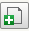 Создать новый документ – при нажатии на кнопку открывается окно с активными полями для ввода данных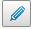 Открыть документ на редактирование – при нажатии на кнопку открывается окно для просмотра введенных данныхУдалить – «Удаление» документа из Системы;В корзину – «Удаление» документа в корзинуПринять решение. Согласовать или отклонить. Утвердить или отклонить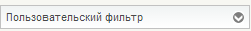 Пользовательский фильтр – вызывает окно для задания параметров поиска по документам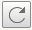 Обновить список документов – обновление списка документов на интерфейсе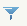 Применить фильтр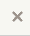 Сбросить фильтр (находится справа от элемента «Пользовательский фильтр»)Печать документаПечать спискаОткрыть документ на просмотр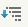 Поменять направление сортировки данных на интерфейсеПоиск данных на интерфейсеНастройки списковой формыНастройки клиентаВызов справочникаНазвание поляОписание поляОбязательность для заполненияЗначениеКомментарииСтатусТекстовое полеДаСистемное поле заполняется автоматически. Статус документа.-Локальный статусТекстовое полеДаСистемное поле заполняется автоматически. Локальный статус документа.-СозданДатаДаСистемное поле заполняется автоматически. Дата создания документа.-ИзмененДатаДаСистемное поле заполняется автоматически. Дата изменения документа.-Идентификатор базы данныхЧисловое полеДаСистемное поле заполняется автоматически.Номер документа в базе данных.-ИдентификаторТекстовое полеДаСистемное поле заполняется автоматически.GUID документа в базе данных.-Количество вложенийТекстовое полеДаСистемное поле заполняется автоматически.Отражает количество вложений в документ.-Тип документаТекстовое полеДаСистемное поле заполняется автоматически. Тип документа в базе данных.-Политика редактирования ЖЦТекстовое полеДаСистемное поле заполняется автоматически.Информация о возможности редактирования полей документа.-Наименование заголовкаСостав данныхНаименование казначейского счетаВ столбце указывается Наименование казначейского счетаКод клиента по Сводному рееструВ столбце указывается Код клиента по Сводному рееструНаименование клиентаВ столбце указывается Наименование клиентаИННВ столбце указывается ИННКППВ столбце указывается КППОКПОВ столбце указывается ОКПОКод вида КСВ столбце указывается Код вида КСВид КСВ столбце указывается Вид КСКод валюты КСВ столбце указывается Код валюты КСНаименование валюты КСВ столбце указывается Наименование валюты КСИдентификатор ППОВ столбце указывается Идентификатор ППОНаименование ППОВ столбце указывается Наименование ППОКод ТОФК по месту открытияВ столбце указывается Код ТОФК по месту открытияНаименование ТОФК по месту открытияВ столбце указывается Наименование ТОФК по месту открытияНомер КСВ столбце указывается Номер КСДата открытия КСВ столбце указывается Дата открытияДата закрытия КСВ столбце указывается Дата закрытия казначейского счетаДата изменения реквизитов КСВ столбце указывается Дата изменения реквизитов казначейского счетаПримечаниеВ столбце указывается ПримечаниеСчет правопреемникаВ столбце указывается Счет правопреемникаКод типа КСВ столбце указывается Код типа КСНаименование типа КСВ столбце указывается Наименование типа КССвязанный банковский счетВ столбце указывается Связанный банковский счетБИК банковского счетаВ столбце указывается БИК банковского счетаБИК ТОФКВ столбце указывается БИК ТОФККод системы-получателя документовВ столбце указывается Код системы-получателя документовСистема-получатель документовВ столбце указывается Система-получатель документовКод ТОФК по месту обслуживанияВ столбце указывается Код ТОФК по месту обслуживанияНаименование ТОФК по месту обслуживанияВ столбце указывается Наименование ТОФК по месту обслуживанияКод ТОФК по месту нахождения клиентаВ столбце указывается Код ТОФК по месту нахождения клиентаНаименование ТОФК по месту нахождения клиентаВ столбце указывается Наименование ТОФК по месту нахождения клиентаЦС учетаВ столбце указывается ЦС учетаНаименование ЦС учетаВ столбце указывается Наименование ЦС учетаДата вступления изменений в силуВ столбце указывается Дата вступления изменений в силуКод организации по Сводному реестру, предоставившей заявление на открытиеВ столбце указывается Код организации по Сводному реестру, предоставившей заявление на открытиеНаименование организации, предоставившей заявление на открытиеВ столбце указывается Наименование организации, предоставившей заявление на открытиеИсточник оплатыВ столбце указывается Источник оплатыКод вида средствВ столбце указывается Код вида средствПризнак открытия ЛС НУБП в финансовом органеВ столбце указывается Признак открытия ЛС НУБП в финансовом органеДата начала привлечения средств в бюджет субъекта РФ (местный бюджет)В столбце указывается Дата начала привлечения средств в бюджет субъекта РФ (местный бюджет)Признак открытия ЛС ПБСВ столбце указывается Признак открытия ЛС ПБССтатус КСВ столбце указывается Статус КССтатус записиВ столбце указывается Статус записиПризнак актуальностиВ столбце указывается Признак актуальностиДата начала действия записиВ столбце указывается Дата начала действия записиДата окончания действия записиВ столбце указывается Дата окончания действия записиГУИД Заявления на открытие КСВ столбце указывается ГУИД Заявления на открытие КСГУИД Заявления на изменение/закрытие КСВ столбце указывается ГУИД Заявления на изменение/закрытие КСНаименование заголовкаСостав данныхТип ЗаявленияВ столбце указывается Тип ЗаявленияСтатус ЗаявленияВ столбце указывается Статус ЗаявленияНомер ЗаявленияВ столбце указывается Номер ЗаявленияДата создания заявленияВ столбце указывается Дата создания заявленияНаименование открываемого казначейского счетаВ столбце указывается Наименование открываемого казначейского счетаНомер КСВ столбце указывается Номер КСДата открытия КСВ столбце указывается Дата открытия КСКод клиента по Сводному рееструВ столбце указывается Код клиента по Сводному рееструНаименование клиентаВ столбце указывается Наименование клиентаИННВ столбце указывается ИНН клиентаКППВ столбце указывается КПП клиентаКод вида КСВ столбце указывается Код вида КСНаименование вида КСВ столбце указывается Наименование вида КСИдентификатор ППОВ столбце указывается Идентификатор ППОНаименование ППОВ столбце указывается Наименование ППОКод ТОФК по месту открытияВ столбце указывается Код ТОФК по месту открытияНаименование ТОФК по месту открытияВ столбце указывается Наименование ТОФК по месту открытияКод типа КСВ столбце указывается Код типа КСТип КСВ столбце указывается Тип КССвязанный банковский счетВ столбце указывается Связанный банковский счетКод системы-получателя документовВ столбце указывается Код системы-получателя документовСистема-получатель документовВ столбце указывается Система-получатель документовКод ЦС учетаВ столбце указывается Код ЦС учетаНаименование ЦС учетаВ столбце указывается Наименование ЦС учетаКод организации по сводному реестру, предоставившей заявление на открытиеВ столбце указывается Код организации по сводному реестру, предоставившей заявление на открытиеНаименование организации, предоставившей заявление на открытиеВ столбце указывается Наименование организации, предоставившей заявление на открытиеИсточник измененияВ столбце указывается Источник измененияГУИД Результата обработкиВ столбце указывается ГУИД Результата обработкиНаименование реквизитаОбязательностьТребует заполненияПравила заполнения реквизитаГлобальный уникальный идентификаторДаНетАвтоматически глобальным идентификатором записиТип ЗаявленияДаНетВозможные варианты значения: «Открытие», «Изменение», «Закрытие». При формировании документа из «Реестра заявлений на изменение Книги регистрации казначейских счетов» автоматически проставляется значение «Открытие». При формировании документа из справочника «Книга регистрации казначейских счетов» по кнопке «Создать заявление на изменение» автоматически проставляется значение «Изменение». При формировании документа из справочника «Книга регистрации казначейских счетов» по кнопке «Создать заявление на закрытие» автоматически проставляется значение «Закрытие». При формировании автоматического заявление проставляется значение «Изменение».Тип создателя заявленияДаДаЕсли Тип Заявления = «Открытие» заполняется одним из значений: -Клиент-ТОФК-ОперОВ случае если Тип Заявления = «Изменение» или «Закрытие» недоступно для редактирования, проставляется автоматически из записи справочника «Книга регистрации казначейских счетов», по которой создано Заявление КРКС.Источник измененияДаНетАвтоматически одним из значений:Возможные значения:Документ;Изменение сведений о Виде КС;Изменение сведений о Типе КС;Техзаявка по СвР.При инициации пользователя автоматически значением «Документ». При Автоматическом создании Технического заявления в зависимости от источника (Виды КС, Типы КС, Сводный реестр соответственно).Номер ЗаявленияДаНетАвтоматически при сохранении заявления КРКС. Сквозная нумерация.Дата создания заявленияДаНетАвтоматически текущей датой создания документа. Отображается в формате дд.мм.гг. чч.мм.ссНаименование вида КСДаНетЕсли Тип Заявления = «Открытие»: Автоматически значением реквизита «Наименование вида КС» записи справочника «Виды казначейских счетов», выбранной при заполнении реквизита «Код вида КС».В случае если Тип Заявления = «Изменение» или «Закрытие» недоступно для редактирования, проставляется автоматически из записи справочника «Книга регистрации казначейских счетов», по которой создано Заявление КРКС.Код вида КСДаДаЕсли Тип Заявления = «Открытие»:Выбор из справочника «Виды казначейских счетов». Для выбора доступны актуальные записи. Заполняется значением реквизита «Код вида КС» выбранной записи.В случае если Тип Заявления = «Изменение» или «Закрытие» недоступно для редактирования, проставляется автоматически из записи справочника «Книга регистрации казначейских счетов», по которой создано Заявление КРКС.Вид КСДаНетЕсли Тип Заявления = «Открытие»: Автоматически значением реквизита «Наименование кода вида КС» записи справочника «Виды казначейских счетов», выбранной при заполнении реквизита «Код вида КС».В случае если Тип Заявления = «Изменение» или «Закрытие» недоступно для редактирования, проставляется автоматически из записи справочника «Книга регистрации казначейских счетов», по которой создано Заявление КРКС.Код валюты КСДаДаЕсли Тип Заявления = «Открытие»: Выбор из справочника «Общероссийский классификатор валют». Для выбора доступны актуальные записи.Заполняется значением реквизита «Цифровой код валюты». По умолчанию заполняется значением «643».В случае если Тип Заявления = «Изменение» или «Закрытие» недоступно для редактирования, проставляется автоматически из записи справочника «Книга регистрации казначейских счетов», по которой создано Заявление КРКС.Наименование валюты КСДаНетЕсли Тип Заявления = «Открытие»: Автоматически значением реквизита «Наименование валюты» записи справочника «Общероссийский классификатор валют», выбранной при заполнении реквизита «Код валюты КС».В случае если Тип Заявления = «Изменение» или «Закрытие» недоступно для редактирования, проставляется автоматически из записи справочника «Книга регистрации казначейских счетов», по которой создано Заявление КРКС.Код клиента по Сводному рееструДаДаЕсли Тип Заявления = «Открытие»: При создании автоматически заполняется кодом организации по Сводному реестру учетной записи пользователя, создавшей заявление. При этом доступен Выбор из справочника «Сводный реестр». Для выбора доступны актуальные записи. Заполняется значением реквизита «Код организации».В случае если Тип Заявления = «Изменение» или «Закрытие» недоступно для редактирования, проставляется автоматически из записи справочника «Книга регистрации казначейских счетов», по которой создано Заявление КРКС.Наименование клиентаДаНетЕсли Тип Заявления = «Открытие»: Автоматически значением реквизита «Полное наименование» записи справочника «Сводный реестр», выбранной при заполнении реквизита «Код клиента по Сводному реестру».В случае если Тип Заявления = «Изменение» или «Закрытие» недоступно для редактирования, проставляется автоматически из записи справочника «Книга регистрации казначейских счетов», по которой создано Заявление КРКС.ИННДаНетЕсли Тип Заявления = «Открытие»: Автоматически значением реквизита «ИНН» записи справочника «Сводный реестр», выбранной при заполнении реквизита «Код клиента по Сводному реестру».В случае если Тип Заявления = «Изменение» или «Закрытие» недоступно для редактирования, проставляется автоматически из записи справочника «Книга регистрации казначейских счетов», по которой создано Заявление КРКС.КППДаНетЕсли Тип Заявления = «Открытие»: Автоматически значением реквизита «КПП» записи справочника «Сводный реестр», выбранной при заполнении реквизита «Код клиента по Сводному реестру».В случае если Тип Заявления = «Изменение» или «Закрытие» недоступно для редактирования, проставляется автоматически из записи справочника «Книга регистрации казначейских счетов», по которой создано Заявление КРКС.ОКПОДаНетЕсли Тип Заявления = «Открытие»: Автоматически значением реквизита «Код по ОКПО» записи справочника «Сводный реестр», выбранной при заполнении реквизита «Код клиента по Сводному реестру».В случае если Тип Заявления = «Изменение» или «Закрытие» недоступно для редактирования, проставляется автоматически из записи справочника «Книга регистрации казначейских счетов», по которой создано Заявление КРКС.Идентификатор ППОДаНетЕсли Тип Заявления = «Открытие»: Автоматически первыми 8 символами значения реквизита «Код территории ППО» блока «Сведения о публично-правовом образовании, создавшем организацию» записи справочника «Сводный реестр», выбранной при заполнении реквизита «Код клиента по Сводному реестру».   Для типов казначейских счетов, по которым не определен бюджет (ОКТМО):20 - 3420 «Счет до выяснения принадлежности»;21 - 4100 «Финансовый результат по управлению остатками средств ЕКС»;22 - 2200 «Временно свободные средства ЕКС»;указывается условный бюджет (ОКТМО) «99 999 999».  В случае если Тип Заявления = «Изменение» или «Закрытие» недоступно для редактирования, проставляется автоматически из записи справочника «Книга регистрации казначейских счетов», по которой создано Заявление КРКС.Если реквизит «КС по переданным полномочиям» = true: Доступен Выбор из табличного реквизита «Сведения об исполнении бюджетных полномочий исполнительно-распорядительного органа городского, сельского поселения» записи справочника «Сводный реестр» (NSI_001), выбранной при заполнении реквизита «Код клиента по Сводному реестру» или Сведения о передаче полномочий финансового органа поселения финансовому органу муниципального района» записи справочника «Сводный реестр» (NSI_001), выбранной при заполнении реквизита «Код клиента по Сводному реестру». Заполняется значением реквизита «Код ППО» выбранной записи.Наименование ППОДаНетЕсли Тип Заявления = «Открытие»: Автоматически значением реквизита «Наименование территории ППО создавшего организацию» блока «Сведения о публично-правовом образовании, создавшем организацию» записи справочника «Сводный реестр», выбранной при заполнении реквизита «Код клиента по Сводному реестру».В случае если Тип Заявления = «Изменение» или «Закрытие» недоступно для редактирования, проставляется автоматически из записи справочника «Книга регистрации казначейских счетов», по которой создано Заявление КРКС.КС по переданным полномочиямДаДаЕсли Тип Заявления = «Открытие»: по умолчанию значением «False». Доступен для редактирования.В случае если Тип Заявления = «Изменение» или «Закрытие» недоступно для редактирования, проставляется автоматически из записи справочника «Книга регистрации казначейских счетов», по которой создано Заявление КРКС.Код ТОФК по месту открытияДаНетЕсли Тип Заявления = «Открытие»: Автоматически значением реквизита «Код ОрФК обслуживания» записи справочника «Сводный реестр», выбранной при заполнении реквизита «Код клиента по Сводному реестру».В случае если Тип Заявления = «Изменение» или «Закрытие» недоступно для редактирования, проставляется автоматически из записи справочника «Книга регистрации казначейских счетов», по которой создано Заявление КРКС.Наименование ТОФК по месту открытияДаНетЕсли Тип Заявления = «Открытие»: Автоматически значением реквизита «Полное наименование ТОФК обслуживания» записи справочника «Сводный реестр», выбранной при заполнении реквизита «Код клиента по Сводному реестру».В случае если Тип Заявления = «Изменение» или «Закрытие» недоступно для редактирования, проставляется автоматически из записи справочника «Книга регистрации казначейских счетов», по которой создано Заявление КРКС.Причина изменения (закрытия) КСНетДаЕсли Тип Заявления = «Открытие» - не отображается. Текстовое поле, заполняется вручнуюСчет правопреемникаНетДаЕсли Тип Заявления = «Открытие» или «Изменение» - не отображается.Если Тип Заявления = «Закрытие», то отображается и доступно для редактирования. Доступны 2 кнопки: Выбор из справочника «Банковские счета ФК». На выбор доступны актуальные записи справочника. Заполняется значением реквизита «Номер банковского счета» выбранной записи.Выбор из справочника «Книга регистрации казначейских счетов». На выбор доступны актуальные записи справочника. Заполняется значением реквизита «Номер КС» выбранной записи.БИК правопреемникаНетДаЕсли Тип Заявления = «Открытие» или «Изменение» - не отображается. Автоматически значением реквизита «БИК» записи справочника «Банковские счета ФК», выбранной при заполнении реквизита «Счет правопреемника» илиАвтоматически значением реквизита «БИК банковского счета» записи справочника Книга регистрации казначейских счетов», выбранной при заполнении реквизита «Счет правопреемника».Номер КСНетНетЕсли Тип Заявления = «Открытие» и Номер КС = ПУСТО, то в момент утверждения ТОФКом заявления присваивается уникальный номер, имеющий следующую структуру, состоящую из 20 разрядов:«0» + «XXXX» (Код вида КС) + «XXX» (Код валюты, счета) + «XXXXXXXX» (Идентификатор ППО) + «XX» (первые 2 символа ТОФК) + «XX» (автоматически порядковый номер, в случаях, когда по первым 18 символам номера КС уже есть актуальная запись справочника КРКС начиная с 00, затем 01 и т.д.).В случае если Тип Заявления = «Изменение» или «Закрытие» недоступно для редактирования, проставляется автоматически из записи справочника «Книга регистрации казначейских счетов», по которой создано Заявление КРКС.Дата открытия КСНетНетЕсли Тип Заявления = «Открытие»: Доступно для редактирования выбором из календаря. Если в момент утверждения Дата открытия = ПУСТО или Дата открытия МЕНЬШЕ текущей даты, то автоматически текущей датой.В случае если Тип Заявления = «Изменение» или «Закрытие» недоступно для редактирования, проставляется автоматически из записи справочника «Книга регистрации казначейских счетов», по которой создано Заявление КРКС.Код типа КСНетНетЕсли Тип Заявления = «Открытие»: Выбор из справочника «Типы казначейских счетов». На выбор доступны актуальные записи справочника. Заполняется значением реквизита «Код типа КС» выбранной записи.В случае если Тип Заявления = «Изменение» или «Закрытие» недоступно для редактирования, проставляется автоматически из записи справочника «Книга регистрации казначейских счетов», по которой создано Заявление КРКС.Соответствие Типа КС и вида КС приведено в таблице 9Тип КСНетНетЕсли Тип Заявления = «Открытие»: Автоматически значением реквизита «Наименование типа КС» записи справочника «Типы казначейских счетов», выбранной при заполнении реквизита «Код типа КС».В случае если Тип Заявления = «Изменение» или «Закрытие» недоступно для редактирования, проставляется автоматически из записи справочника «Книга регистрации казначейских счетов», по которой создано Заявление КРКС.Связанный банковский счетНетДаЗаполняется номером Единого казначейского счета (40102), открытого в банке или иного банковского счета, по которому ведутся операции по данному казначейскому счету.Если Тип Заявления = «Открытие»: Выбор из справочника «Банковские счета ФК». На выбор доступны актуальные записи справочника. Заполняется значением реквизита «Номер банковского счета» выбранной записи.Обязателен для заполнения если Тип создателя Заявления = «ТОФК» ИЛИ Статус Заявления = {«На обработке ТОФК», «На Утверждении ТОФК»}.В случае если Тип Заявления = «Изменение»: проставляется автоматически из записи справочника «Книга регистрации казначейских счетов», по которой создано Заявление КРКС и доступно для выбора из справочника «Банковские счета ФК».В случае если Тип Заявления = «Закрытие» недоступно для редактирования, проставляется автоматически из записи справочника «Книга регистрации казначейских счетов», по которой создано Заявление КРКС.БИК банковского счетаНетНетЕсли Тип Заявления = «Открытие»: Автоматически значением реквизита «БИК» записи справочника «Банковские счета ФК», выбранной при заполнении реквизита «Связанный банковский счет».В случае если Тип Заявления = «Изменение»: проставляется автоматически из записи справочника «Книга регистрации казначейских счетов», по которой создано Заявление КРКС и Автоматически значением реквизита «БИК» записи справочника «Банковские счета ФК», выбранной при заполнении реквизита «Связанный банковский счет».В случае если Тип Заявления = «Закрытие»: проставляется автоматически из записи справочника «Книга регистрации казначейских счетов», по которой создано Заявление КРКС.Код системы-получателя документов НетДаЕсли Тип Заявления = «Открытие»: Выбор из справочника «Коды систем». Для выбора доступны актуальные записи, у которых реквизит «Банковские счета ФК» = TRUE. Заполняется значением реквизита «Код системы» выбранной записи.Обязателен для заполнения если Тип создателя Заявления = «ТОФК» ИЛИ Статус Заявления = {«На обработке ТОФК», «На Утверждении ТОФК»}.В случае если Тип Заявления = «Изменение» проставляется автоматически из записи справочника «Книга регистрации казначейских счетов», по которой создано Заявление КРКС и доступен выбор из справочника «Коды систем». Для выбора доступны актуальные записи, у которых реквизит «Банковские счета ФК» = TRUE. Заполняется значением реквизита «Код системы» выбранной записи.В случае если Тип Заявления = «Закрытие» недоступно для редактирования, проставляется автоматически из записи справочника «Книга регистрации казначейских счетов», по которой создано Заявление КРКС.Система-получатель документовНетНетЕсли Тип Заявления = «Открытие»: Автоматически значением реквизита «Сокращенное наименование» записи справочника «Коды систем», выбранной при заполнении реквизита «Код системы-получателя документов по счету».Обязателен для заполнения если Тип создателя Заявления = «ТОФК» ИЛИ Статус Заявления = {«На обработке ТОФК», «На Утверждении ТОФК»}.В случае если Тип Заявления = «Изменение» проставляется Автоматически значением реквизита «Сокращенное наименование» записи справочника «Коды систем», выбранной при заполнении реквизита «Код системы-получателя документов по счету». В случае если Тип Заявления = «Закрытие» недоступно для редактирования, проставляется автоматически из записи справочника «Книга регистрации казначейских счетов», по которой создано Заявление КРКС.Код ТОФК по месту обслуживанияНетДаЕсли Тип Заявления = «Открытие»: Выбор из справочника «ТОФК». Для выбора доступны актуальные записи. Заполняется значением реквизита «Код ТОФК» выбранной записи.Обязателен для заполнения если (Тип создателя Заявления = «ТОФК» ИЛИ Статус Заявления = {«На обработке ТОФК», «На Утверждении ТОФК»}).В поле «Код ТОФК по месту обслуживания» для Типа Заявления = «Открытие» указывается код ТОФК, в который представляются документы (карточка образцов подписей) для открытия КС на бумажном носителе.В случае если Тип Заявления = «Изменение» проставляется автоматически из записи справочника «Книга регистрации казначейских счетов», по которой создано Заявление КРКС и доступно для выбора из справочника «ТОФК».В случае если Тип Заявления = «Закрытие» недоступно для редактирования, проставляется автоматически из записи справочника «Книга регистрации казначейских счетов», по которой создано Заявление КРКС.Наименование ТОФК по месту обслуживанияНетНетЕсли Тип Заявления = «Открытие»: Автоматически значением реквизита «Наименование ТОФК» записи справочника «ТОФК», выбранной при заполнении реквизита «Код ТОФК по месту обслуживания».Обязателен для заполнения если (Тип создателя Заявления = «ТОФК» ИЛИ Статус Заявления = {«На обработке ТОФК», «На Утверждении ТОФК»}).В случае если Тип Заявления = «Изменение»: Автоматически значением реквизита «Наименование ТОФК» записи справочника «ТОФК», выбранной при заполнении реквизита «ЦС учета»В случае если Тип Заявления = «Закрытие» недоступно для редактирования, проставляется автоматически из записи справочника «Книга регистрации казначейских счетов», по которой создано Заявление КРКС.Код ТОФК по месту нахождения клиентаНетНетЕсли Тип Заявления = «Открытие»: Автоматически значением реквизита «Код ОрФК обслуживания» записи справочника «Сводный реестр», выбранной при заполнении реквизита «Код клиента по Сводному реестру».Обязателен для заполнения если (Тип создателя Заявления = «ТОФК» ИЛИ Статус Заявления = {«На обработке ТОФК», «На Утверждении ТОФК»}).В случае если Тип Заявления = «Изменение» или «Закрытие» недоступно для редактирования, проставляется автоматически из записи справочника «Книга регистрации казначейских счетов», по которой создано Заявление КРКС.Наименование ТОФК по месту нахождения клиентаНетНетЕсли Тип Заявления = «Открытие»: Автоматически значением реквизита «Полное наименование ТОФК обслуживания» записи справочника «Сводный реестр», выбранной при заполнении реквизита «Код клиента по Сводному реестру».Обязателен для заполнения если (Тип создателя Заявления = «ТОФК» ИЛИ Статус Заявления = {«На обработке ТОФК», «На Утверждении ТОФК»}).В случае если Тип Заявления = «Изменение» или «Закрытие» недоступно для редактирования, проставляется автоматически из записи справочника «Книга регистрации казначейских счетов», по которой создано Заявление КРКС.Код ЦС учетаНетДаЕсли Тип Заявления = «Открытие»: Выбор из справочника «ТОФК». Для выбора доступны актуальные записи. Заполняется значением реквизита «Код ТОФК» выбранной записи.Обязателен для заполнения если Код системы-получателя документов по счету ≠ АСФК И (Тип создателя Заявления = «ТОФК» ИЛИ Статус Заявления = {«На обработке ТОФК», «На Утверждении ТОФК»}).В случае если Тип Заявления = «Изменение» проставляется автоматически из записи справочника «Книга регистрации казначейских счетов», по которой создано Заявление КРКС и доступно для выбора из справочника «ТОФК».В случае если Тип Заявления = «Закрытие» недоступно для редактирования, проставляется автоматически из записи справочника «Книга регистрации казначейских счетов», по которой создано Заявление КРКС.Наименование ЦС учетаНетНетЕсли Тип Заявления = «Открытие»: Автоматически значением реквизита «Наименование ТОФК» записи справочника «ТОФК», выбранной при заполнении реквизита «Код ЦС учета».Обязателен для заполнения если Код системы-получателя документов по счету ≠ АСФК И (Тип создателя Заявления = «ТОФК» ИЛИ Статус Заявления = {«На обработке ТОФК», «На Утверждении ТОФК»}).В случае если Тип Заявления = «Изменение»: Автоматически значением реквизита «Наименование ТОФК» записи справочника «ТОФК», выбранной при заполнении реквизита «ЦС учета».В случае если Тип Заявления = «Закрытие» недоступно для редактирования, проставляется автоматически из записи справочника «Книга регистрации казначейских счетов», по которой создано Заявление КРКС.Дата вступления изменений в силуНетНетЕсли Тип Заявления = «Открытие»: не отображается. При утверждении = Дате открытия.В случае если Тип Заявления = «Изменение», доступно для редактирования выбором из календаря. Если при утверждении Заявления с типом «Изменение» Дата вступления изменений в силу = ПУСТО, то автоматически текущей датой.В случае если Тип Заявления = «Закрытие» не отображается. При утверждении = Текущей дате.Код организации по Сводному реестру, предоставившей заявление на открытиеДаНетЕсли Тип Заявления = «Открытие»: При создании автоматически заполняется кодом организации по Сводному реестру учетной записи пользователя, создавшей заявление. При этом Если Тип создателя Заявления = «ТОФК» доступен Выбор из справочника «Сводный реестр». Для выбора доступны актуальные записи. Заполняется значением реквизита «Код организации».В случае если Тип Заявления = «Изменение» или «Закрытие» недоступно для редактирования, проставляется автоматически из записи справочника «Книга регистрации казначейских счетов», по которой создано Заявление КРКС.Наименование организации, предоставившей заявление на открытиеДаНетЕсли Тип Заявления = «Открытие»: Автоматически значением реквизита «Полное наименование» записи справочника «Сводный реестр», выбранной при заполнении реквизита «Код организации по сводному реестру, предоставившей заявление на открытие».В случае если Тип Заявления = «Изменение» или «Закрытие» недоступно для редактирования, проставляется автоматически из записи справочника «Книга регистрации казначейских счетов», по которой создано Заявление КРКС.Источник оплатыНетДаЕсли Тип Заявления = «Открытие» заполняется выбором из списка:«0» – «За счет остатка на счете»;«1» – «За счет остатка ранее привлеченных (поступивших) средств»;«2» – «Признак отдельного счета 3211 МОУ»;«3» – «За счет остатка в пуле ликвидности (группе счетов)».Для счетов, по которым для исполнения платежных документов клиентов требуется предварительное поступление средств с единого счета бюджета, указывается значение «1». Для счетов, по которым для исполнения платежных документов клиентов не требуется предварительное поступление средств с единого счета бюджета, указывается значение «0». Данный признак определяет, включаются ли платежные документы в заявку на подкрепление счета (консолидированную).Для счетов 3222 (3232), 3224 (3234), 3225 (3235), работающих по Приказу 13н, устанавливается значение «1».Для уровня УФК указываются значения «0» или «1». Значение «2» может устанавливаться только для счета № 03211 на уровне МОУЕсли Тип Заявления = «Изменение» – проставляется автоматически из записи справочника «Книга регистрации казначейских счетов», по которой создано Заявление КРКС, доступно для редактирования.В случае если Тип Заявления = «Закрытие» недоступно для редактирования, проставляется автоматически из записи справочника «Книга регистрации казначейских счетов», по которой создано Заявление КРКС.Код вида средствНетДаОтображается если Код вида КС = «03211». Доступен для редактирования если Тип Заявления = «Открытие» или «ИзменениеВозможные значения:«0000» – «Единый счет бюджета»;«0001» – «Резервный фонд»;«0003» – «Нефтегазовые доходы».Поле заполняется для счетов № 03211, открытых ФК и МОУ ФК. Если Тип Заявления = «Изменение» – проставляется автоматически из записи справочника «Книга регистрации казначейских счетов», по которой создано Заявление КРКС, доступно для редактирования.В случае если Тип Заявления = «Закрытие» недоступно для редактирования, проставляется автоматически из записи справочника «Книга регистрации казначейских счетов», по которой создано Заявление КРКС.Признак открытия ЛС НУБП в финансовом органеНетДаЕсли Тип Заявления = «Открытие» Заполняется значением «Да»/«Нет» в соответствии с состоянием чекбокса. По умолчанию заполняется значением «Нет», чекбокс отображается в состоянии «выключено».Указывается признак отдельного счета. Указывается для КС № 3224, 3225, 3234, 3235, 3222, 3232 в случае их открытия в ТОФК для проведения операций со средствами АУ/БУ, л/с которым открыты в ФО.Если Тип Заявления = «Изменение» – проставляется автоматически из записи справочника «Книга регистрации казначейских счетов», по которой создано Заявление КРКС, доступно для редактирования.В случае если Тип Заявления = «Закрытие» недоступно для редактирования, проставляется автоматически из записи справочника «Книга регистрации казначейских счетов», по которой создано Заявление КРКС.Дата начала привлечения средств в бюджет субъекта РФ (местный бюджет)НетДаЕсли Код вида КС = {3222, 3232, 3224, 3234} отображается.Если Тип Заявления = «Открытие» доступен для редактирования.Если Тип Заявления = «Изменение» – проставляется автоматически из записи справочника «Книга регистрации казначейских счетов», по которой создано Заявление КРКС, доступно для редактирования.В случае если Тип Заявления = «Закрытие» недоступно для редактирования, проставляется автоматически из записи справочника «Книга регистрации казначейских счетов», по которой создано Заявление КРКС.Признак открытия ЛС ПБСНетДаЕсли Тип Заявления = «Открытие» доступен для редактирования выбором значения из выпадающего списка.Возможные значения:открытие ЛС в органах ФК, открытие ЛС бюджета ФО (ОУ ГВФ)Если Тип Заявления = «Изменение» – проставляется автоматически из записи справочника «Книга регистрации казначейских счетов», по которой создано Заявление КРКС, доступно для редактирования.В случае если Тип Заявления = «Закрытие» недоступно для редактирования, проставляется автоматически из записи справочника «Книга регистрации казначейских счетов», по которой создано Заявление КРКС.№ п/пЗакрываемый счетЗакрываемый счетЗакрываемый счетТип КС/БСБюджет закрываемого счета/ КСКазначейский счетКазначейский счетКазначейский счетКазначейский счетКазначейский счет№ п/пМаска (балансовый номер)Отличительный признак в 14-м разряде номера счетаНаименованиеТип КС/БСБюджет закрываемого счета/ КСВид КСНаименование КСКраткое наименование КСКод вида КСКому открывается40101-Доходы, распределяемые органами Федерального казначейства между бюджетами бюджетной системы Российской Федерации02, 11, 12, 13ФБКазначейский счет для осуществления и отражения операций по учету и распределению поступленийСредства поступлений, являющихся источниками формирования доходов бюджетов бюджетной системы Российской ФедерацииСчет по учету поступлений3100ТОФК40105-Средства федерального бюджета01ФБЕдиный счет бюджетаСредства федерального бюджетаСчет федерального бюджета3211ТОФК40201-Средства бюджетов субъектов Российской Федерации06БСЕдиный счет бюджетаСредства бюджетов субъектов Российской ФедерацииСчет бюджета субъекта3221ФО БС40204-Средства местных бюджетов06МБЕдиный счет бюджетаСредства местных бюджетовСчет местного бюджета3231ФО МБ40401-Пенсионный фонд Российской Федерации06ПФРЕдиный счет бюджетаСредства бюджета Пенсионного фонда Российской ФедерацииСчет ПФ3241ОУ ПФР40402-Фонд социального страхования Российской Федерации06ФССЕдиный счет бюджетаСредства бюджета Фонда социального страхования Российской ФедерацииСчет ФСС3251ОУ ФСС40403-Федеральный фонд обязательного медицинского страхования06ФФОМСЕдиный счет бюджетаСредства бюджета Федерального фонда обязательного медицинского страхованияСчет ФФОМС3261ОУ ФФОМС40404-Территориальный фонд обязательного медицинского страхования06ТФОМСЕдиный счет бюджетаСредства бюджетов территориальных фондов обязательного медицинского страхованияСчет ТФОМС3271ОУ ТФОМС403021Средства, поступающие во временное распоряжение04ФБКазначейский счет для осуществления и отражения операций с денежными средствами, поступающими во временное распоряжениеСчет по учету СВРСчет по учету СВР3212ТОФК403022Средства, поступающие во временное распоряжение04БСКазначейский счет для осуществления и отражения операций с денежными средствами, поступающими во временное распоряжениеСредства, поступающие во временное распоряжение получателей средств бюджетов субъектов Российской ФедерацииСчет по учету СВР3222ФО БС403023Средства, поступающие во временное распоряжение04МБКазначейский счет для осуществления и отражения операций с денежными средствами, поступающими во временное распоряжениеСредства, поступающие во временное распоряжение получателей средств местных бюджетовСчет по учету СВР3232ФО МБ403027Средства, поступающие во временное распоряжение04ПФРКазначейский счет для осуществления и отражения операций с денежными средствами, поступающими во временное распоряжениеСредства, поступающие во временное распоряжение получателей средств бюджета Пенсионного фонда Российской ФедерацииСчет по учету СВР3242ОУ ПФР403027Средства, поступающие во временное распоряжение04ФССКазначейский счет для осуществления и отражения операций с денежными средствами, поступающими во временное распоряжениеСредства, поступающие во временное распоряжение получателей средств бюджета Фонда социального страхования Российской ФедерацииСчет по учету СВР3252ОУ ФСС403027Средства, поступающие во временное распоряжение04ФФОМСКазначейский счет для осуществления и отражения операций с денежными средствами, поступающими во временное распоряжениеСредства, поступающие во временное распоряжение получателей средств бюджета Федерального фонда обязательного медицинского страхованияСчет по учету СВР3262ОУ ФФОМС403028Средства, поступающие во временное распоряжение04ТФОМСКазначейский счет для осуществления и отражения операций с денежными средствами, поступающими во временное распоряжениеСредства, поступающие во временное распоряжение получателей средств бюджетов территориальных фондов обязательного медицинского страхованияСчет по учету СВР3272ОУ ТФОМС405012Счета организаций, находящихся в федеральной собственности. Финансовые организации07ФБКазначейский счет для осуществления и отражения операций с денежными средствами бюджетных и автономных учрежденийСредства федеральных бюджетных и автономных учрежденийСредства АУ (БУ) ФБ3214ТОФК406011Счета организаций, находящихся в государственной (кроме федеральной) собственности. Финансовые организации07БСКазначейский счет для осуществления и отражения операций с денежными средствами бюджетных и автономных учрежденийСредства бюджетных и автономных учреждений субъектов Российской ФедерацииСредства АУ (БУ) БС3224ФО БС407011Счета негосударственных организаций. Финансовые организации07МБКазначейский счет для осуществления и отражения операций с денежными средствами бюджетных и автономных учрежденийСредства муниципальных бюджетных и автономных учрежденийСредства АУ (БУ) МБ3234ФО МБ---07ФССКазначейский счет для осуществления и отражения операций с денежными средствами бюджетных и автономных учрежденийСредства бюджетных учреждений Фонда социального страхования Российской ФедерацииСредства БУ ФСС3254ОУ ФСС405011Счета организаций, находящихся в федеральной собственности. Финансовые организации08ФБКазначейский счет для осуществления и отражения операций с денежными средствами юридических лиц, не являющихся участниками бюджетного процесса, бюджетными и автономными учреждениямиСредства юридических лиц, не являющихся участниками бюджетного процесса, бюджетными и автономными учреждениями, источником финансового обеспечения которых являются средства федерального бюджетаСредства ЮЛ ФБ3215ТОФК406012Счета организаций, находящихся в государственной (кроме федеральной) собственности. Финансовые организации08БСКазначейский счет для осуществления и отражения операций с денежными средствами юридических лиц, не являющихся участниками бюджетного процесса, бюджетными и автономными учреждениямиСредства юридических лиц, не являющихся участниками бюджетного процесса, бюджетными и автономными учреждениями, источником финансового обеспечения которых являются средства бюджетов субъектов Российской ФедерацииСредства ЮЛ БС3225ФО БС407012Счета негосударственных организаций. Финансовые организации08МБКазначейский счет для осуществления и отражения операций с денежными средствами юридических лиц, не являющихся участниками бюджетного процесса, бюджетными и автономными учреждениямиСредства юридических лиц, не являющихся участниками бюджетного процесса, бюджетными и автономными учреждениями, источником финансового обеспечения которых являются средства местных бюджетовСредства ЮЛ МБ3235ФО МБ---20-иные казначейские счета для осуществления и отражения операций в случаях, установленных Бюджетным кодексом Российской Федерации, а также иными законодательными актами Российской Федерации, нормативными правовыми актами Правительства Российской Федерации, Министерства финансов Российской Федерации и Федерального казначействаСредства единого казначейского счета до выяснения принадлежностиСчет до выяснения 3420ТОФК---21-иные казначейские счета для осуществления и отражения операций в случаях, установленных Бюджетным кодексом Российской Федерации, а также иными законодательными актами Российской Федерации, нормативными правовыми актами Правительства Российской Федерации, Министерства финансов Российской Федерации и Федерального казначействаФинансовый результат по операциям по управлению остатками средств на едином казначейском счетеФинансовый результат по управлению остатками средств ЕКС4100ТОФК---22-иные казначейские счета для осуществления и отражения операций в случаях, установленных Бюджетным кодексом Российской Федерации, а также иными законодательными актами Российской Федерации, нормативными правовыми актами Правительства Российской Федерации, Министерства финансов Российской Федерации и Федерального казначействаФинансовые активы в рамках операций по управлению остатками средств на едином казначейском счетеВременно свободные средства ЕКС2200ТОФКНаименование заголовкаСостав данныхКодВ столбце указывается код по СвР организации ОГРНВ столбце указывается ОГРН организацииПолное наименованиеВ столбце указывается полное наименование организацииИспользовать по умолчаниюВ столбце указывается признак использования записи по умолчаниюСтатус записиВ столбце указывается статус записиНазвание поляОписание поляОбязательность для заполненияЗначениеКомментарииРеквизиты шаблонаРеквизиты шаблонаРеквизиты шаблонаРеквизиты шаблонаРеквизиты шаблонаКодКод по Сводному реестру УОДаПоле заполняется автоматически-ПоясненияТекстовое полеНетПоле заполняется вручную-Использовать по умолчаниюБулево значениеДаПоле заполняется вручную-СтатусыСтатусыСтатусыСтатусыСтатусыСтатус записиТекстовое полеДаПоле заполняется вручную-Дата начала действияТекстовое полеДаПоле заполняется автоматически датой создания-Дата окончания действияТекстовое полеНетПоле заполняется вручную-Данные об организацииДанные об организацииДанные об организацииДанные об организацииДанные об организацииОГРНТекстовое полеДаПоле заполняется автоматически-Полное наименованиеТекстовое полеДаПоле заполняется автоматически-АвторАвторАвторАвторАвторФИОТекстовое полеДаПоле заполняется автоматически-ЛогинТекстовое полеДаПоле заполняется автоматически-Согласующие и УтверждающиеСогласующие и УтверждающиеСогласующие и УтверждающиеСогласующие и УтверждающиеСогласующие и УтверждающиеЭтапТекстовое полеДаПоле заполняется вручнуюЗаполняется  только для роли СогласующегоКод группыТекстовое полеНетПоле заполняется вручнуюЗаполняется  только для роли СогласующегоПорядковый номер согласующегоТекстовое полеНетПоле заполняется вручнуюЗаполняется  только для роли СогласующегоЛогин пользователяТекстовое полеДаПоле заполняется вручную-ФИО сотрудникаТекстовое полеДаПоле заполняется вручную-Роль (Утверждающий/Согласующий)Текстовое полеДаПоле заполняется вручную-№ п/пОписание нештатной ситуацииВременное решениеОтсутствует кнопка «взять для редактирование» для заявки в статусе «На обработке ТОФК», причина: редактирование заявление на стороне клиента после утвержденияпри удалении заявления по обращению, повторное направление заявления клиентом, постоянное решение – техническое ограничение возможности «сохранять документ» (операция, которая приводит к слому жизненного цикла заявления) будет установлено на промышленный стенд 23.11.2020.Отсутствует видимость уведомления об открытии казначейского счета. постоянное решение для новых уведомлений решена 30.10.2020, видимость ранее сформированных уведомлений скорректирована 11.11.2020Дублирование КС в КРКС, причина: формирование черновиков обходило контроль на уникальность номераКонтроль на уникальность при утверждении заявления, сформированного на основе предзаполненного черновика будет установлен на промышленный стенд 23.11.2020КС не отразился в записи СВР, причина: следствие проблемы некорректной работы тех. заявки при утверждении заявлений списком.30.10.2020 применено временное решение в виде ограничения возможности утверждения более чем 1 заявления за раз.Доработка по добавлению возможности формирования ТЗ по КС включена в план выпуска версий на 2021 год.В Заявлении на открытие КС при ручном заполнении листа согласования из справочника возникает ошибка при подписанииПостоянное решение установлено на промышленный стенд 30.10.2020: восстановлена корректная работа ППО при ручном заполнении листа согласованияПроблема с видимостью заявлений, поступивших от клиента, у которого код ТОФК в записи СВР указан код территориального отдела вместо кода ТОФК Управления, указанные заявления по алгоритму КРКС автоматически направляются в тер. отдел Временное решение – ежедневная корректировка кода ТОФК в заявлении КРКС в статусе «На обработке ТОФК». Постоянное решение будет установлено на промышленный стенд 13.12.2020Невозможно зачистить поле ЦС учета при ошибочном заполнении Постоянное решение будет установлено на промышленный стенд 23.11.2020: сотрудник ТОФК сможет внести изменение в запись КРКС и самостоятельно удалить ЦС учета.В решении СВР в проекте реестровой записи отсутствует блок «Сведения о КС»Постоянное решение будет установлено на промышленный стенд 23.11.2020Не утверждается заявка на Закрытие КС НСИ ЭБ Возможность штатного закрытия КРКС будет реализована в декабре 2020 года. В настоящий момент закрытие КС осуществляется через обращение.Проблема с некорректным кодом ТОФК по заявлениям ФСС и ПФР. Корректный формат: код ТОФК открытия на вкладке основные сведения равен коду ТОФК по месту нахождения и коду ТОФК по месту обслуживания на вкладке дополнительные сведенияВременное решение: после того как Клиент заполнит все поля и отправит заявление «На утверждение» (перед выполнением первой операции Утверждения), нужно создать обращение на группу тех. поддержки «ЦА Группа поддержки Электронного бюджета Ведения НСИ» для корректировки кода «ТОФК открытия». Если заявка уже находится на статусе «На обработке ТОФК», то необходимо заполнить дополнительные сведения в заявке и отправить на утверждение ТОФК (перед выполнением первой операции Утверждения), также создать обращение на группу тех. поддержки «ЦА Группа поддержки Электронного бюджета Ведения НСИ» на корректировку кода «ТОФК открытия». После корректировки кода ТОФК открытия заявку на редактирование открывать нельзя».Постоянное решение включено в план выпуска версий на 2021 год.Отсутствие отдельного поля для БИК ТОФК в справочнике КРКС/БС. Доработка КРКС в части добавления отдельного поля для БИК ТОФК будет установлена на промышленный стенд 23.11.2020. После чего будет выполнено мероприятие по корректировке значений БИК банка, БИК ТОФК, корреспондентский счет без участия пользователей.Дублирующие уведомления об открытии КС, причина: при возврате на доработку заявления, уведомление, сформированное при направлении заявления на утверждение автоматически не удалялось.Необходимо удалить дубль уведомления через обращение. Постоянное решение установлено на промышленный стенд 30.10.2020. При открытии КС по переданным полномочиям - некорректно отображается наименование ППО.Корректировка наименования ППО по обращению. Постоянное решение установлено на промышленный стенд 30.10.2020.Автоматически не утверждается уведомление.Постоянное решение установлено на промышленный стенд 30.10.2020.Заявления по клиентам ТОФК 8400 не доступны для сотрудников ТОФК 2400Постоянное решение будет установлено на промышленный стенд 23.11.2020.При утверждении уведомлений, не утвержденных автоматически возникает ошибка «Документ пропущен при обработке».постоянное решение 30.10.2020 с исправлением ошибки автоматического утверждения – считаем, что решено, подтверждения наличия ошибки после 30.10.2020 не полученоУведомление об открытии КС по ФСС доступно только головному ФСС.По текущей реализации уведомления об открытии КС, видит региональный ТОФК и головная организация ФСС, которая указана на вкладке «Основные сведения». Корректировка маршрута заявления включена в план выпуска версий на 2021 год.Наименование организации, предприятияДолжность 
исполнителяФамилия, имя, 
отчествоПодписьДатаФедеральное казначейство, Управление развития информационных системЗаместитель начальника отдела развития нормативно-справочной информации информационных системКедров А.А.09.09.2020Федеральное казначейство, Управление развития информационных системСоветник отдела развития нормативно-справочной информации информационных системШильникова З.Б.09.09.2020Наименование организации, предприятияДолжность исполнителяФамилия, имя, отчествоПодписьДатаФедеральное казначейство, Управление развития информационных системНачальник отдела развития нормативно-справочной информации информационных системНиколаев А.Д.13.11.2020№ 
версии док-таДата 
измененияАвтор 
измененийИзменения1.009.09.2020Федеральное казначействоНачальная версия документа1.120.10.2020Кедров А.А.,Шильникова З.Б.Внесены изменения в соответствии с версией 04.01 документа «Руководство работников (представителей) участников ГИИС «Электронный бюджет» по работе с подсистемой (компонентом, модулем)» для Модуля централизованного ведения и распространения нормативно-справочной информации Подсистемы ведения нормативной справочной информации ГИИС «Электронный бюджет». Код документа: 54819512.20.19,01.ЭБ26.001-04.01 1(2,5,8)1.120.10.2020Кедров А.А.,Шильникова З.Б.Добавлен раздел 4.4 на основании версии 03.07 документа «Руководство работников (представителей) участников системы «Электронный бюджет» по работе с подсистемой (компонентом, модулем)» для Модуля формирования и ведения реестра участников бюджетного процесса, а также юридических лиц, не являющихся участниками бюджетного процесса Подсистемы ведения нормативной справочной информации ГИИС «Электронный бюджет». Код документа: 54819512.20.19,02.ЭБ26.001-03.07 1(2,5,8)1.213.11.2020Кедров А.А.,Шильникова З.Б.Внесены изменения по результатам внедрения процессов открытия казначейский счетов.